Управление образования администрацииОчёрского муниципального районаМБОУ «Очёрская СОШ №1»День Мастера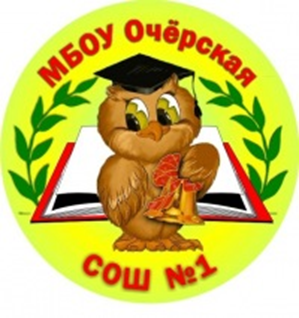 МЕТАПРЕДМЕТНЫЙ ПОДХОДНА УЧЕБНОМ И ВНЕУЧЕБНОМ ЗАНЯТИЯХВ СОВРЕМЕННОЙ ШКОЛЕ(сборник статей по материаламсеминара-практикума)01.12.2016г.ОчёрОглавлениеСекция №1 Метапредметный подход на учебном и внеучебном занятиях в начальной школе Кондратьева С. М. Урок русского языка в 3-м классе по теме «Конструктор для слова»………………………………………….6Руденко Е.А., Вихарева С.П. Развитие регулятивных УУД гиперактивных детей на уроках в начальной школе…………….9Рудина Н.Н. Работа с текстом как средство достижения метапредметных результатов в условиях реализации ФГОС НОО………………………………………………………………..10Конькова С.Е. Технология  развития критического мышления как средство формирования метапредметных  умений…………......12Степанова Т.И. Гисич Е.Т. Работа в парах на уроках  в начальной школе……………………………………………………………….14Соколова С.А., Мальцева Ж.Г. Использование знаковых моделей на уроках математики в начальной школе, как средство развития познавательных УУД……………………………………………..17Политова Н.В. Формы и методы формирования метапредметных результатов в начальной школе………………………………..…19Секция №2 Метапредметный подход на учебном и внеучебном занятиях в начальной школе Балабанова О.И.  Формирование метапредметных универсальных учебных действий на уроках в начальной школе……………….22Гладкова А.Ю. Внеурочные проекты по литературному чтению для формирования умения осознанного использования речевых средств в соответствии с задачей коммуникации…………………….….25Ерашева Г.Н. Исследовательская деятельность на уроках и во внеурочное время как средство развития интеллектуальных и творческих способностей ребёнка………………….……………30Шаламова М.И., Сосунова Н.В. Развитие экспериментальной деятельности младших школьников…………………………….32Бисерова Т.В., Лебедева Н.В. Внеурочная деятельность в начальной школе в аспекте содержания ФГОС   НОО………...34Нечаева Т.А. Развитие метапредметных умений через участие в интеллектуально-краеведческой игре «Звёздный час»………..36Секция №3.  Метапредметный подход на учебном и внеучебном занятиях  по математике и информатикеКорчагина Л.С. Урок математики в 5-м классе по теме: «Что такое площадь?»………………………………………………………….38Тронина Т.С. Урок математики в 6-м классе по теме: «Симметрия на координатной плоскости»…………………………………..…42Каменских Л.А. Урок информатики в 6-м классе по теме "Табличные информационные модели"………………………….47Овчинникова Л.В. Занятие элективного курса «Налоги и математика» …………………………………………………….....51Пьянкова Р.Д. Математические способы познания как основа формирования универсальных учебных действий учащихся….52Бабушкина Л.А. Моделирование как универсальное учебное действие при решении задач……………………………………..54Мальцева Г.В., Боталова Л.П. Летний лагерь «Мастерская юных математиков», как средство формирования познавательных УУД у учащихся………………………………………………………….56Секция №4. Метапредметный подход на учебном и внеучебном занятиях по русскому языку и литературе, ИЗО и МХК, технологии и ДОКаликина Н.А. Внеурочное занятие по теме «Что может быть милей бесценного родного края?»………………………………58Мокрушина О.В. Приёмы формирования осмысленного чтения текста на уроке литературы……………………………………...64Хозяшева З.Л. Формирование у обучающихся 6-х классов сворачивать информацию в схему «Последовательность и сравнительную табличку с одним заданным объектом»………66Балуева Е.В. Формирование познавательных УУД школьников на уроках технологии в 5 классе средствами активных методов обучения…………………………………………………………..67Курбатова М. Г. Мастер-класс «Проектная деятельность в ДПИ» (декор магнита в технике декупаж)…………………………..…69Бобровникова О.Ф. Секреты успешного исследования……….71Секция № 5.  Метапредметный подход на учебном и внеучебном занятиях  по иностранным языкамЧазова Н.В. Внеурочное занятие по английскому языку во 2-м классе «Секреты матушки Эйч»……………………………………72Салтыкова Н.А.  Урок английского языка в 5-м классе по теме: «Наши планы на выходные»………………………………………..74Л.В.Муталапова, Л.Б.Пешина Моделирование как метапредметный результат во внеурочной деятельности…………………………….76Политова Т.В. Использование проектных технологий для формирования метапредметных умений на уроках английского языка………………………………………………………………….78Н.Н. Быкова Сетевой проект в клубе любителей английского языка…………………………………………………………………80Секция №6.  РМО учителей истории и обществознания.Метапредметный подход на учебном и внеучебном занятиях по истории и обществознаниюЛихачёв П.В. Урок финансовой грамотности в 10 классе по теме «Инвестиции»…………………………………………………84Крутько С.А. Формирование познавательных УУД при работе над понятиями на уроках истории и обществознания………………..89Руппель И.Ю. Приёмы работы с картами на уроках истории…..92Секция №7. ШМО классных руководителей.  Метапредметный подход во внеурочной деятельностиМокрушина Е.А. Выбор профессии – взгляд в будущее, взгляд внутрь себя………………………………………………………….94 Гулина К. А.Развитие личностных качеств с помощью коммуникативного тренинга……………………………………….97Пантюшкина М.Б. Мастер-класс  «Жизненные ценности»………98Лихачёва Л.А. Классный час по теме «Милосердие в современном мире»……………………………………………………………..…102Белозёрова Л.Ю. Проект «Семейный классный альбом»……….106Пьянкова Н.С.  Индивидуальная работа с учащимися 7в класса по самовоспитанию……………………………………………………108Иванчина Л.Н.  Нестандартные приёмы формирования внутренней мотивации учащихся к обучению…………………………………110Дегтерева А.Г., Бахарева И.П. Оценка метапредметных результатов в ходе проектно- исследовательской деятельности обучающихся в 5-6-х класса…………………………………………………………112Секция №8. Метапредметный подход на учебном и внеучебном занятиях  по географии, биологии, химии, физике Ивукова А.П. Метапредметный подход на уроке физики……….114Омельченко О. А. Составление рекламных листовок посредством географических слоганов на примере социального проекта «Чудеса Нытвы»…………………………………………………..………….116Назаровская Н.В. Эвристическое обучение на уроке географии (на примере урока «Как возникла Земля»)………………………..….118Секция №1 Метапредметный подход на учебном и внеучебном занятиях в начальной школе Кондратьева С. М.МБОУ «Очерская СОШ №1»УРОК РУССКОГО ЯЗЫКА В 3-М КЛАССЕ ПО ТЕМЕ «КОНСТРУКТОР ДЛЯ СЛОВА»Цель урока: развивать умение правильно распознавать части слов, разбирать слова по составу, подбирать однокоренные слова, образовывать новые, обогащать словарный запас, развивать речь, мышление, умение оперировать лингвистическими терминами.Оборудование: учебник, таблицы, карточки и т. д.Ход урока:Орг. момент.Мы рады приветствовать вас в нашем классе. Возможно есть классы и лучше и краше Но пусть в нашем классе вам будет светло,  Пусть будет уютно и очень легко.Минутка чистописания. Сообщение темы урока.к г о н д с т р в у к т ж о р  	Вычеркните все парные звонкие согласные. Что у вас получилось? (конструктор).  Где вам встречалось это понятие?  Приходилось ли вам собирать что-то из деталей конструктора?  Что можно конструировать на уроке русского языка?  Работа по теме.ПУШ-ОК ЛЕС-Н-ОЙ ЦВЕТ-ОЧН-ЫЙ СЛАД-К-ИЙ ПИАН-ИСТ-ЫПосмотрите на экран?  Что вы видите?  Что нужно сделать? (Соединить части в слово). Запишите получившиеся слова в тетрадь. СравнитеСледующее задание по вариантам. вариант: Слово имеет такой же корень как в слове сказка, суффикс такой же, как в слове извозчик, приставка такая же как в слове расход. (рассказчик) вариант: Приставка, окончание и суффикс те же, что и в слове появление, корень в слове ручка(поручение) Взаимопроверка в парах.  - Возьмитесь за руки и поднимите вверх, если выполнили верно. Вы хорошо поработали, а все ли вы знаете о частях слова? Физминутка. Вы, наверное, устали?Ну, тогда все дружно встали, Ножками потопалиРучками похлопалиПокрутились, повертелисьИ за парты все уселисьГлазки крепко закрываем,Дружно до пяти считаемОткрываем, поморгаемИ работать продолжаемРабота в группах. Разбор слов по составу: иголочка, дедушка, машинистка. Результаты закрепляем на доске и сравниваем. Какое открытие сделали? (Существуют слова с двумя суффиксами). Составляем схему на доске. Подберите к схеме еще слова.Итог урока. Игра «Верите ли вы…»Один ученик читает высказывания, ученики ставят в тетрадь + или -, второй ученик работает на доске, проверка результатов. 1.Верите ли вы, что общая часть родственных слов называется корнем?                  (+)2. Верите ли вы, что часть слова, которая стоит перед корнем и служит для образования новых слов, называется суффиксом?            (-)3. Верите ли вы, что окончание это неизменяемая часть слова?                    (-)4. Верите ли вы что, часть слова, которая стоит после корня и служит для образования новых слов, называется суффиксом?           (+)5. Верите ли вы, что в корне заключено общее лексическое значение всех однокоренных слов?   (+)-Какая часть делает их разными по значению?(приставка)-Назовите мне все выделенные приставки.(пере-,под-,об-, за-,вы-,у-.)Давайте запомним их написание(повторение )-Какие части слова кроме корня вы еще знаете?-Что такое приставка? Суффикс?-Где они располагаются в слове.*Внимание на доску. Давайте разберем данные слова по составу.(Прогулка, выключи, подснежник, переписка, убежала)-Назовите место расположения приставки и корня.4.Работа по учебнику. С .174 упр.530.(тетрадь на печатной основе .)-Итак ,раз уж у нас сегодня тема словесный конструктор ,то настало время приступить к конструированию словНа конкретном примере нам надо доказать ,что приставка работает ,практически с различными корнями.ЛетитВы от за при у до в пере под сБегу-А теперь выберите приставки ,которые можно употребить с корнем -ключ- и устно закончите предложение:Мы …ключим свет.-Посмотрите внимательно на доску и запомните как правильно нужно произносить слова:выключитьпри других приставках ударение после этого корнявключим5.Итог урока.-Чем мы сегодня занимались на уроке ?-С помощью чего мы конструировали слова ?-Какие части слова повторили ?-Где их местоположение в словах ?-Для чего они нужны словам ?Руденко Е.А., Вихарева С.П.МБОУ «Сивинская средняя общеобразовательная школа»РАЗВИТИЕ РЕГУЛЯТИВНЫХ УУД  ГИПЕРАКТИВНЫХ ДЕТЕЙ НА УРОКАХ В НАЧАЛЬНОЙ ШКОЛЕ"Норовистые дети похожи на розы – им нужен особый уход.   И иногда поранишься о шипы, чтобы увидеть их красоту". 
                                                                       Мэри Ш. Курчинка	Под гиперактивностью принято понимать чересчур беспокойную физическую и умственную активность у детей, когда возбуждение преобладает над торможением. Врачи полагают, что гиперактивность является следствием очень незначительного поражения мозга, которое не определяется диагностическими тестами.  Говоря научным языком, мы имеем дело с минимальной мозговой дисфункцией. Признаки гиперактивности проявляются у ребенка уже в раннем детстве. В дальнейшем его эмоциональная неустойчивость и агрессивность часто приводят к конфликтам которые возникают и в семье и в школе.                                   Появление гиперактивного ребенка     в классе с первых же минут осложняет жизнь всего коллектива. Он мешает вести урок, вскакивает с места, отвечает невпопад, перебивает учителя. Безусловно, даже очень терпеливого педагога такое поведение может вывести из себя. Удастся ли установить контакт с таким ребенком, во многом зависит от стратегии и тактики взрослого. Ситуация осложняется тем, что в последнее время таких детей в классах становится всё больше.  Чаще    наблюдается гиперактивное поведение  у мальчиков – 22 %, среди девочек – около 10%.При всех существующих проблемах поведения интеллектуальные функции гиперактивного ребенка не нарушены, и такие дети могут успешно осваивать программу общеобразовательной школы. Федеральный государственный образовательный стандарт (ФГОС) ориентирует учителей начальных классов на формирование регулятивных, познавательных, личностных и коммуникативных универсальных умственных действий (УУД). У гиперактивных детей наблюдается недостатки в развитии регулятивных УУД. Им сложно определить цель деятельности на уроке, работать по плану, контролировать выполнение задания, оценивать правильность выполненного задания, высказывать свои предположения. Всё это возможно вырабатывать учителю конечно же совместно с родителями.   Непосредственно на уроках учителю можно применять специальные приёмы развивающие регулятивные УУД. Например   приёмы при чтении: делать пометки, «найти шесть вопросов», «представить себе это». Письмо: составлять схемы, «организатор рассказа», «нарисовать это». Математика: использовать игры, вычисления можно делать с помощью кубиков, костяшек домино, даже игральных карт, «делать рисунок»,  «видеть знак».Кроме того существуют специальные игры целью которых являет развитие регулятивных УУД. Эти игры можно использовать на уроках в качестве физ. минуток. Представленные на мастер – классе игры компактны и малозатратны по времени. Рудина Н.Н.МАОУ «Верещагинская СОШ  №121»РАБОТА С ТЕКСТОМ КАК СРЕДСТВО ДОСТИЖЕНИЯ МЕТАПРЕДМЕТНЫХ РЕЗУЛЬТАТОВ В УСЛОВИЯХ РЕАЛИЗАЦИИ ФГОС НООВ стандартах второго поколения очень большое внимание уделяется умению работать с текстом как метапредметному результату. Именно работа с текстом это – одна из основ успешного обучения.Работая с детьми младшего школьного возраста, заметила, что у учеников недостаточно развиты навыки работы с информацией в текстах в процессе чтения учебной, научно-познавательной литературы, инструкций, умения использовать полученную информацию для установления несложных причинно-следственных связей и зависимостей, объяснения, обоснования утверждений, а также принятия решений в простых учебных и практических ситуациях.Цель: формирование умений учащихся работать с текстом средствами активных приемов обучения.Для достижения поставленной цели использую следующие приемы:Прием «Задай вопрос».Перед изучением учебного текста ученикам ставлю задачу составить к нему список вопросов. Подводя итоги, отмечаю лучшие вопросы, тут же предлагая ученикам ответить на них. Этим самым мы закрепляем только что изученный материал.Прием «Составь задание».Предлагаю ученикам самостоятельно придумать оригинальное задание. Это осмысление текста, анализ, связь с предыдущим пройденным материалом. Ученики могут на уроке поменяться заданиями, что позволит им лишний раз повторить учебный материал. Ребята могут сравнить качество выполнения подготовленных учебных заданий.Прием «толстых» и «тонких» вопросов.Этот прием использую на любой из трех стадий урока. На стадии вызова это вопросы, на которые ученики хотели бы получить ответы при изучении темы. На стадии осмысления содержания прием служит для активной фиксации вопросов по ходу чтения, слушания; при рефлексии – для демонстрации понимания пройденного.Прием «Верные и неверные утверждения».По какой-либо теме предлагаю высказывания. Затем прошу учащихся установить, верны ли данные утверждения, обосновывая свой ответ. После знакомства с основной информацией возвращаю учащихся к данным утверждениям и прошу оценить их достоверность, используя полученную на уроке информацию.Приём «Лови ошибку».Заранее подготавливаю текст, содержащий ошибочную информацию, и предлагаю учащимся выявить допущенные ошибки. Учащиеся анализируют предложенный текст, пытаются выявить ошибки, аргументируют свои выводы. Затем предлагаю изучить новый материал, после чего вернуться к тексту задания и исправить те ошибки, которые не удалось выявить.Приём «Восстанови текст».Каждый учащийся получает предложения, которые надо расположить в правильном порядке. Затем все ученики общаются, рассказывая содержание своего отрывка, и восстанавливают логическую последовательность всего текста.Сопоставление / нахождение сходств и различий. В процессе работы с текстами включаю задания, основанные на сравнении двух или более объектов. Это позволяет формировать у учащихся умения целенаправленно читать текст, сравнивать заключённую в тексте информацию.Таким образом, использование активных приемов работы с текстом позволяет эффективно формировать у младших школьников навыки работы с информацией. Конькова С.Е.,МБОУ «Очёрская СОШ №1»ТЕХНОЛОГИЯ РАЗВИТИЯ КРИТИЧЕСКОГО МЫШЛЕНИЯ КАК СРЕДСТВО ФОРМИРОВАНИЯ МЕТАПРЕДМЕТНЫХ УМЕНИЙСогласно стандартам нового поколения, одним из основных результатов образования становится умение учиться. Из этого следует, что основное внимание педагогов уделяется формированию у учащихся универсальных учебных действий, которые носят метапредметный характер.   К настоящему времени сложилось достаточно много разнообразных технологий, одна из них технология «развития критического мышления». Приемы, предлагаемые данной технологией, позволяют сделать работу интересной, творческой и результативной.	Основные особенности технологии РКМ можно сформулировать следующим образом:Не количество информации является целью образования, а то, как       ученик умеет управлять этой информацией: искать, наилучшим способом присваивать, находить в ней смысл, применять в жизни;Не присвоение «готового» знания, а конструирование своего;Коммуникативно-деятельный принцип обучения, предусматривающий диалоговый, интерактивный режим занятий, совместный поиск решения проблем, а также «партнерские» отношения между педагогом и обучаемыми;Применение элементов технологии критического мышления дает возможность вырабатывать у обучающихся метапредметные умения, такие как: умение работать в группе; умение графически оформить текстовый материал; умение творчески интерпретировать имеющуюся информацию; умение распределить информацию по степени новизны и значимости;     умение обобщить полученные знания;формирование культуры чтения, включающей в себя умение ориентироваться в источниках информации, пользоваться разными стратегиями чтения, адекватно понимать прочитанное, сортировать информацию с точки зрения ее важности, «отсеивать» второстепенную, критически оценивать новые знания, делать выводы и обобщения.Технология учит современного школьника:критически мыслить;проявлять активность в познании окружающего мира;владеть разнообразными способами интерпретации и оценки информации;аргументировать свою точку зрения, опираясь не только на логику (что уже немаловажно), но и на представления собеседника;эффективно взаимодействовать с информационными пространствами;добывать информацию из различных источников, определять причины возникновения проблем, разрешать конфликты, вести переговоры, взвешивать альтернативные суждения, принимать решения на основе анализа информации.Технология дает учителю:умение создать в классе атмосферу открытости и сотрудничества;возможность использовать эффективные методики, которые способствуют развитию критического мышления и самостоятельности в процессе обучения;стать практиками, которые умеют грамотно анализировать свою деятельность.   Именно метапредметные результаты будут являться мостами, связывающими все предметы, помогающими преодолеть горы знаний, а технология развития критического мышления может стать средством их формирования. Степанова Т.И.. Гисич Е.Т.МБОУ «Сивинская средняя  общеобразовательная школа» РАБОТА В ПАРАХ НА УРОКАХ  В НАЧАЛЬНОЙ ШКОЛЕ          Изменения, которые произошли в нашем обществе, повлекли за собой изменение целей современного образования. Результатом обучения и воспитания в школе должна стать готовность детей к овладению современными средствами информации,  развитие  у детей начальной школы общеучебных умений и навыков (интеллектуальных, коммуникативных, организационных). Обогащение содержания образования интеллектуальными умениями и способами творческой деятельности происходит через внедрение новых программ, развивающих технологий,  методов.  Наиболее благоприятные условия для включения каждого ученика в активную работу на уроке создаёт парная  форма работы. В паре ученики могут друг друга проверить, закрепить новый материал, повторить. Работа в парах на уроках привлекает младших школьников. Конечно,  могут быть и трудности , это и излишний шум, и медленный темп работы учащихся, их неумение действовать совместно.    Организация парной работы, конечно же, имеет свои особенности. С первых дней организации такой работы необходимо вводить правила совместной работы: работать дружно, быть внимательными друг к другу, вежливыми  (как сидеть за партой, при разговоре смотри на собеседника, тихо говори, называй товарища по имени, как соглашаться, как возражать, как помогать, просить о помощи, внимательно слушай ответ, потому что потом будешь исправлять, дополнять). Так постепенно у детей появляется навык работы в паре. Дети учатся внимательно слушать ответ товарища, учатся говорить, отвечать,  доказывать. Ребёнок чувствует себя комфортно, он может делать в этот момент то, что в другое время не разрешается – свободно общаться, свободно сидеть. Есть дети, которые стесняются высказываться при всем классе. А в более узком кругу сверстников - стеснительные дети начинают говорить. При такой работе зажатые дети раскрываются, у них появляется уверенность в собственных силах.     Работа в парах вводится в 1 классе с первых дней обучения. Большое значение в этот период имеют формы организации взаимодействия первоклассников друг с другом.            В первом классе могут быть предложены следующие задания:раскрасить предметы так, чтобы они были одинаковы  (мяч, варежки, сюжетные картинки);заштриховать предметы одинаково (цвет и направление    штриховки должны совпадать);устный счёт в парах (учитель сам заранее готовит карточки и карточки с ответами, по которым дети будут проверять друг друга, или  детям заранее предлагается дома самим подготовить эти карточки для следующего урока)раскрасить картинку, при этом выполнять устные вычисления. Так постепенно у детей появляется умение работать в парах.          Какие еще могут предлагаться задания? Взаимопроверка правила (устный опрос). Ученик рассказывает соседу по парте правило, приводит примеры, объясняет их. Затем учащиеся меняются ролями, оценивают друг друга. Можно это же задание несколько изменить: один ученик задает вопрос по изученному материалу, а другой отвечает. Их диалог звучит у доски. При этом снимается монотонность и однообразие устных опросов (учебный диалог привлекает внимание, заставляет включиться в работу). С домашним заданием тоже можно поработать. Форма работы та же: один спрашивает, другой отвечает. Вопросы могут быть самыми разнообразными: найти в домашнем упражнении  слова на безударную гласную в корне, найти грамматическую основу предложения. Работа с карточками. На отдельной карточке каждый ученик пишет три слова на любые орфограммы. Сосед по парте объясняет орфограммы в данных словах, рассказывает правило, приводит свои примеры. В письменных работах в паре детям очень нравится такой вид работы, как «словарный диктант для соседа». Дома дети  составляют на изученное орфографическое правило словарный диктант с пропущенными орфограммами на отдельной карточке с указанием «Составлял…». На уроке после обмена карточками и выполнения задания внизу подписывают «Выполнял…».По аналогии составляется «графический диктант для соседа». Каждый ученик выписывает из художественного текста, учебников или справочника 4-5 предложений на изученные пунктограммы, а сосед по парте расставляет знаки препинания, разбирает предложение по членам, чертит схемы предложений.Составление карточек развивает орфографическую и пунктуационную зоркость, ответственность, способствует расширению словарного запаса школьников, учит работать с учебной книгой, справочной литературой. После изучения какой-либо большой темы или раздела, каждый ученик составляет «карточку–зачёт для соседа»; обычно в неё включается один теоретический вопрос (устно) и два практических (письменно). Сосед по парте выслушивает теоретический вопрос, ставит оценку на карточке, остальные выполняются письменно. Дети готовят словарные и графические взаимодиктанты.    Таким образом, данный вид работы делает урок более интересным, активизирует мыслительную деятельность, даёт возможность многократно повторять материал, помогает учителю объяснять и контролировать знания, умения и навыки у ребят всего класса. Учитель получает возможность осуществить индивидуальный подход к обучающимся: учитывать их способности, темп работы; при делении класса на группы, давать группам задания, дифференцированные по трудности, по объёму учебного материала. Соколова С.А., Мальцева Ж.Г.МБОУ  «Сивинская средняя общеобразовательная школа»ИСПОЛЬЗОВАНИЕ ЗНАКОВЫХ МОДЕЛЕЙ НА УРОКАХ МАТЕМАТИКИ В НАЧАЛЬНОЙ ШКОЛЕ, КАК СРЕДСТВО РАЗВИТИЯ ПОЗНАВАТЕЛЬНЫХ УУДСовременный курс математики немыслим без такого фундаментального понятия, как модель. Однако в настоящее время в школьных программах и учебниках понятия модели и моделирования практически отсутствуют. Перевод текста на знаково-символический язык нужен не сам по себе, а для получения новой информации. У младших школьников, в силу возрастных особенностей, лучше развито наглядно-образное мышление, поэтому наиболее доступными для них являются предметный и графический языки. В основе метода моделирования лежит принцип замещения: реальный предмет ребенок замещает другим предметом, его изображением, каким-либо условным знаком. При этом учитывается основное назначение моделей – облегчить ребенку познание, открыть доступ к скрытым, непосредственно не воспринимаемым свойствам, качествам вещей, их связям. Эти скрытые свойства и связи весьма существенны для познаваемого объекта. В результате знания ребенка поднимаются на более высокий уровень обобщения, приближаются к понятиям. 	Этапы обучения младших школьников методу моделирования:- подготовительный этап - основной этап В рамках подготовительного этапа можно предложить учащимся следующие модели: ▲ ∙ 7 = ▲∙ 5 +▲+▲                             ■■ – ▲◊ – ♥Буратино в письме зашифровал правило, сформулируйте его:(▲ + ■) : ♫ = ▲ : ♫ + ■ : ♫  (исследуя эту модель, учащиеся открывают способ деления суммы двух чисел на одно и то же число).Подготовительный этап переходит в основной.Первая ступень – формирование операции построения модели. Упражнения на анализ и выбор модели. Выбери из предложенных моделей верную модель для выражения 7 ∙ 3.а) ■ +▲          б) ■ + ■ + ■           в) ■ ∙▲Вторая ступень – формирование построения модели.Укажи верно преобразованную исходную модель (● – ▲) ∙ ♫а) (●–▲) ∙ ♫ = ● ∙▲–● ∙ ♫             б) (●–▲) ∙ ♫ = ♫ ∙ ● – ♫ ∙▲Мы активно используем метод моделирования как основной  прием анализа задачи, который помогает обучающимся увидеть задачу в целом и не только понять ее, но и самому найти правильное решение.При решении текстовых задач действия должны пройти через 3 этапа:1. Целенаправленно отрабатывается в операциях с объемным предметом или их заменителями;2. Проговаривается, сначала громко, затем про себя;3. Переход в умственные действия.Какие же графические схемы мы используем? Например:Дети посадили у школы 6 лип и 4 березы. Сколько всего деревьев посадили дети у школы?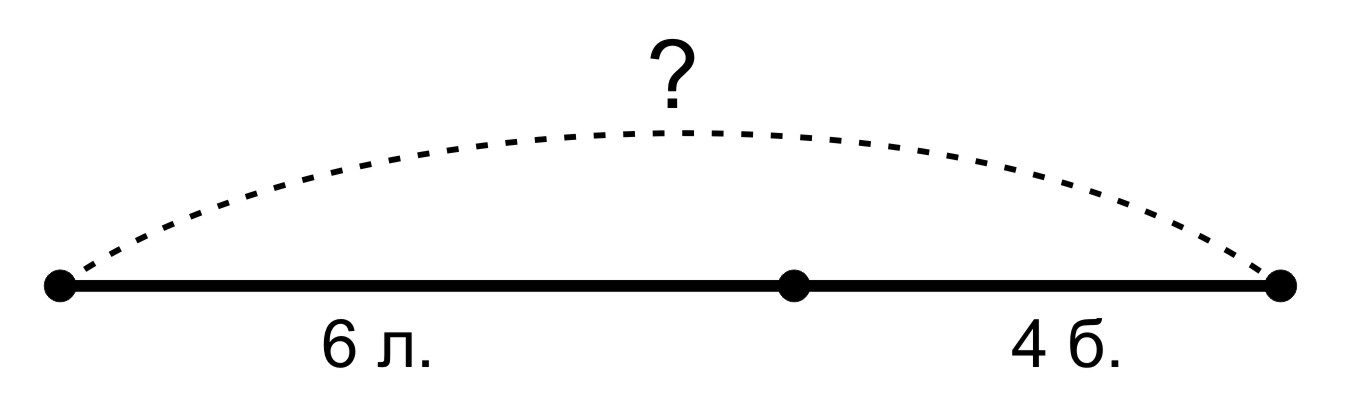 Задания на выбор модели  данной задаче (или наоборот) помогают ученику понять структуру задачи. Как правило, если обучающиеся справляются с данным заданием, то у них не возникает проблем в решении текстовых задач.Таким образом, метод моделирования – это один из основных методов научного исследования, используется в педагогической науке и практике и играет большую роль в развитии логического мышления младших школьников.Политова Н.В.МБОУ «Очёрская СОШ №1»ФОРМЫ И МЕТОДЫ ФОРМИРОВАНИЯ МЕТАПРЕДМЕТНЫХ РЕЗУЛЬТАТОВВ НАЧАЛЬНОЙ ШКОЛЕ«Планируемые результаты» Стандартов образования (ФГОС) второго поколения определяют не только предметные, но и метапредметные результаты, т.к. именно они обеспечивают более качественную подготовку учащихся к самостоятельному решению проблем.Метапредметность – это новая образовательная форма, которая выстраивается поверх традиционных предметов, в ее основе лежит мыследеятельностный тип интеграции учебного материала и принцип рефлексивного отношения к   мышлению. Ученик на уроках учится учиться. Метапредметные результатыМетапредметные результаты обучения раскрываются через умения и универсальные учебные действия. В соответствии с ФГОС НОО они отражают базовый уровень планируемых результатов и выстроены по следующим позициям:- соответствие полученного результата поставленной учебной задаче;- планирование, контроль и оценка учебных действий;-освоение начальных форм познавательной и личностной рефлексии;-использование знаково-символических средств представления информации;-овладение логическими действиями и умственными операциями;-речевые средства и средства информационных и коммуникативных технологий;-смысловое чтение;-различные способы поиска и использования информации.Формы и методы формирования метапредметных результатов у обучающихся начальной школыДля  формирования метапредметных универсальных учебных действий  используют следующие формы и методы:-проблемно-диалогическое обучение. Основная особенность этой технологии заключается в том, что новые знания не даются в готовом виде. Дети «открывают» их сами в процессе самостоятельной исследовательской деятельности.  Учитель лишь направляет эту деятельность. Эта технология прежде всего формирует регулятивные  универсальные учебные действия;- методы и приемы технологии критического мышления; -разноуровневое оценивание учебных успехов, которое направлено на развитие контрольно-оценочной самостоятельности  учеников за счёт изменения традиционной системы  оценивания. (Что оцениваем? Кто оценивает?). Такое оценивание направлено  на формирование регулятивных  универсальных учебных действий;-технология продуктивного чтения обеспечивает понимание текста за счёт овладения приемами его освоения на этапах до чтения, во время чтения и после чтения, введение смыслового маркирования значимых фрагментов текста. Эта технология направлена на формирование коммуникативных  универсальных учебных действий;-работа учащихся в малых группах, парах и другие формы групповой работы. Групповая работа – это основа  для формирования коммуникативных  универсальных учебных действий;-проектно-исследовательская деятельность учащихся. Нацеленность исследовательской деятельности на  конечный результат создает предпосылки и условия прежде всего для достижения регулятивных метапредметных  результатов;-использование жизненных задач. Нацелены на применение предметных, метапредметных и межпредметных умений для получения желаемого результата;-эвристическое обучение;- технология логико-смыслового моделирования и другие.Формы, методы, инструменты контроля метапредметных результатов:Основным объектом формирования метапредметных результатов служит сформированность у обучающихся регулятивных, коммуникативных и познавательных универсальных  учебных действий (далее - УУД).Методы контроля: наблюдение, проектирование, тестированиеФормы контроля: индивидуальные, групповые, фронтальные формы; устный и письменный опрос;  персонифицированный и не персонифицированный.Уровень сформированности метапредметных результатов можно отследить: -в специально сконструированных диагностических задачах;-в комплексных заданиях;-при выполнении учебных и учебно — практических задач средствами учебных предметов;-во внеурочной деятельности;-при решении проблем в  реальных жизненных ситуациях.Процедуры оценки:-проверочные работы по предметам,-комплексные работы на межпредметной основе-наблюдение,-внутренняя оценка, фиксируемая в портфолио.В результате процесса формирования метапредметных компетенций дети получат:-навыки работы с информацией;-могут осуществлять поиск информации, выделять и фиксировать нужную информацию;-интерпретировать и преобразовывать  информацию;-овладевают   навыками представления информации в наглядной форме (таблицы, схемы, диаграммы, презентации);-строят умозаключения и принимают решения на основе самостоятельно полученной информации, приобретают  опыт критического отношения к получаемой информации, сопоставляя её с информацией из других источников и имеющимся жизненным опытом.Таким образом, развитие системы формирования метапредметных результатов  осуществляется в рамках нормативно - возрастного развития личностной и познавательной сфер ребёнка, в основе формирования метапредметных результатов лежит «умение учиться», которое предполагает полноценное освоение всех компонентов учебной деятельности.  Секция №2 Метапредметный подход на учебном и внеучебном занятиях в начальной школе Балабанова О.И.МБОУ «Очёрская СОШ №2»МАСТЕР-КЛАСС «ФОРМИРОВАНИЕ МЕТАПРЕДМЕТНЫХ УНИВЕРСАЛЬНЫХ УЧЕБНЫХ ДЕЙСТВИЙ НА УРОКАХ В НАЧАЛЬНОЙ ШКОЛЕ»Цель мастер-класса: показать возможности формирования метапредметных универсальных учебных действий посредством использования личностно-ориентированного подхода на уроках в начальной школеЗадачи:Проанализировать подходы к понятию УУД;раскрыть содержание мастер-класса посредством ознакомления с приёмами работы по формированию метапредметных УУД посредством использования личностно-ориентированного подхода на различных этапах урока;показать практическую значимость использования данных приёмов работы по формированию УУД, убедить педагогов в целесообразности его использования в практической деятельности на уроках;создать условия для активного взаимодействия участников мастер – класса между собой;повышение компетентности педагогов в освоении приемов педагогической технологии для формирования УУД.Материально-техническое и методическое обеспечение: компьютер, проектор, экран, презентация в Power Point, магнитная доска, раздаточный материал (Microsoft Office).Продолжительность проведения: 15 минутЦелевая аудитория: учителя начальных классов, участники межрегионального семинараПлан проведения мастер- класса:Постановка проблемы. Мотивация к деятельности.Такие разные универсальные учебные действия. Учимся определять и находить УУДПрезентация педагогического опыта педагогом–мастером, практическая работа с учителями; Рефлексия (дискуссия по результатам проведенного мастер-класса), обсуждение целеобразности  применения на уроках в начальной школе показанных приёмов по формированию метапредметных УУД с участниками мастер-класса.Предполагаемый результат: участники мастер-класса получат знания о формировании метапредметных УУД на уроках в начальной школе, обсудят возможности его применения в процессе обучения; педагоги смогут использовать приобретенные знания и приемы в своей практике или сопоставят свой уровень и формы работы с представленными на мастер-классе.Ход проведения мастер-классаI. Постановка проблемы. Мотивация к деятельности. II. Актуализация знаний Предлагаю вам выполнить небольшой мини-тест.виды действий.На какие 4 группы делятся УУД?На столах лежат листы. Восстановите предложения.Проверьте свои предположения. - Познавательные УУД связаны с решением проблемы - Коммуникативные УУД обеспечивают социальную компетентность. - Регулятивные УУД обеспечивают организацию собственной деятельности.- Личностные УУД определяют мотивационную ориентацию. Формирование любого умения осуществляется в процессе деятельности. 3). Предлагаю поработать в паре или группе. Вам нужно, опираясь на свой профессиональный опыт, расставить действия, записанные на карточке, по порядку. Алгоритм формирования УУД на любом уроке:Этот алгоритм поможет вам формировать УУД на любом уроке.III. Презентация педагогического опыта Все 4 группы универсальных учебных действий распределены по цветам: познавательный – синий цвет, коммуникативные – красный, регулятивные – зелёный цвет и личностные – жёлтый. У каждого ребёнка имеются по 4 круга этих цветов на парте. IV. Представление фрагмента урока, имитационная игра (Педагог-мастер проводит урок. Педагоги объясняют, какие УУД на данном этапе урока формировались, используя цветовые круги).V. Итог мастер-класса	Так, меняется роль учителя - теперь он тьютор, организатор развития ученика.VI. РефлексияДавайте поделимся впечатлениями о мастер-классе. Что показалось вам особенно интересным, важным, запоминающимся?Гладкова А.Ю.МБОУ «Очёрская СОШ №1»ВНЕУРОЧНЫЕ ПРОЕКТЫ ПО ЛИТЕРАТУРНОМУ ЧТЕНИЮ ДЛЯ ФОРМИРОВАНИЯ УМЕНИЯ ОСОЗНАННОГО ИСПОЛЬЗОВАНИЯ РЕЧЕВЫХ СРЕДСТВ В СООТВЕТСТВИИ С ЗАДАЧЕЙ КОММУНИКАЦИИЗначительное место в полноценном развитии личности по новому ФГОС отводится внеурочной деятельности. Главной отличительной особенностью нового стандарта является то, что в нем впервые определены требования к результатам освоения основной образовательной программы не только в виде предметных, но и в виде личностных и метапредметных результатов.Все мы с вами согласны, что ребенок развивается в любое время – будь это игра или учеба, встречи или экскурсии, кружки или спортивные мероприятия. И каждый из нас понимает, что задача школы заключается в том, чтобы помочь подрастающему поколению подготовиться к самостоятельной взрослой жизни. Поэтому важно – уже сейчас, в начальной школе, научить ребенка ориентироваться в потоке информации, ставить собственные поисковые задачи в разных областях знаний, находить осмысленные основания для решения и оценивания своих возможностей. 
	Одной из особенностей нового образовательного стандарта является введение масштабной внеурочной деятельности.
	Внеурочная деятельность учащихся объединяет все виды деятельности школьников, в которых возможно и целесообразно решение задач их воспитания и социализации.
	Согласно Федеральному базисному учебному плану для общеобразовательных учреждений Российской Федерации организация занятий по направлениям внеурочной деятельности является неотъемлемой частью образовательного процесса в школе. Время, отводимое на внеурочную деятельность, используется по желанию учащихся и в формах, отличных от урочной системы обучения.
	Содержание деятельности обучающихся начальных классов во внеурочное время - это, прежде всего, единство игровой и познавательной деятельности. Именно в игре, насыщенной ярким познавательным материалом, дети развиваются в интеллектуальном плане, проявляют себя эмоционально.В соответствии с требованиями Стандарта внеурочная деятельность организуется по 5-ти направлениям развития личности:- духовно-нравственное;- социальное;- общеинтеллектуальное;- общекультурное;- спортивно - оздоровительное;	Внеурочная деятельность реализуется посредством различных форм организации, таких, как экскурсии, кружки, секции, конференции, олимпиады, конкурсы, соревнования,  исследования,  проектирование и т. д.Исходя из запросов детей и родителей в нашем классе большее предпочтение отдано общеинтеллектуальному направлению.Внеурочная  деятельность по общеинтеллектуальному направлению -это развитие интеллектуальных и творческих способностей, саморазвитие и самосовершенствование, развитие навыков самостоятельной работы младших школьников и умение применять полученные знания на практике.В рамках этого направления детям предложен курс «Умники и умницы» Холодовой О.А. Регулярные развивающие занятия позволяют включать детей в постоянную поисковую деятельность. Такой систематический курс создаёт условия для развития у детей познавательных интересов, формирует стремление ребёнка к размышлению и поиску, вызывает у него чувство уверенности в своих силах, возможностях своего интеллекта. На занятиях  курса идёт подготовка  детей к интеллектуальным играм, предметным олимпиадам, учебно-практическим конференциям.Третий год работая над методической темой «Формирование навыков смыслового чтения», во внеурочной деятельности  прослеживается работа  направленная на привитие интереса к чтению. Многие дети не любят читать. Что бы чтение было не в тягость, а приносило радость, включаю детей в проектную деятельность. Что такое проектная деятельность? Проектная деятельность – это метод, который:-  раскрепощает ребёнка,-  повышает уровень его познавательной активности, учебной мотивации, - способствует эмоциональной уравновешенности и уверенности в своих силах.Что такое проект для ученика? Это возможность творчески раскрыться, проявить себя индивидуально или в коллективе. Проект – это деятельность, направленная на решение интересной проблемы, сформулированной самим учащимся.Что такое проект для учителя? Проект – это дидактическое средство обучения, которое позволяет развивать умение проектирования.В процессе проектной деятельности дети работают над созданием проекта.Что такое проект?Любой проект имеет практически одинаковую структуру.Проект – это «пять П»:- проблема;- проектирование (планирование);- поиск информации;- продукт:- презентация.Рассмотрим подробнее содержание составляющих проекта:1. Необходимо наличие социально значимой для ребёнка проблемы.2. Выполнение проекта начинается с планирования действий по разрешению проблемы.3. Каждый проект обязательно требует исследовательской работы учащихся. Таким образом, отличительная черта проектной деятельности – поиск информации.4. Результатом работы над проектом, является продукт.5. Подготовленный продукт должен быть представлен общественности.Таким образом, проект требует на завершающем этапе презентации своего продукта.В целом в проектной деятельности младших школьников можно выделить следующие этапы:1.Мотивационный2. Планирующе – подготовительный3. Информационно – операционный4. Рефлексивно – оценочныйК рефлексивно – оценочному этапу относится защита проекта. Защита проекта составляет важную часть проектной деятельности, желательно, чтобы она проходила в деловой форме. В процессе защиты проекта совершенствуется мышление и речь школьников, создаётся ситуация благоприятная для формирования коммуникативных навыков.Уже с первых дней пребывания в школе необходимо готовить детей к проектной деятельности, развивать мышление, учить оценивать свою деятельность, формировать коммуникативные умения, лежащие в основе взаимодействий в процессе обучения: умения спрашивать, управлять голосом, выражать свою точку зрения, договариваться. («Как ты думаешь?», «Выскажи своё предположение», «Докажи, что я не права», «Задай вопрос товарищу», «Обсуди в паре, в группе», «Найди ответ на вопрос» и т. д.).Приведу несколько примеров проектов по литературному чтению.  Первые проекты школьников сравнительно просты, опираются на знания и умения, которые уже сформированы у детей. Главный смысл проектной деятельности заключается не в повышенной сложности заданий, главное чтобы задание представляло проблемную ситуацию для ребёнка.Уже в период обучения грамоте дети учатся создавать свои творческие мини-проекты с помощью учителя, родителей. Предлагается составить свою загадку, опираясь на иллюстрации учебника, придумать свою потешку. В результате рождаются коллективные моно-проекты «Книга загадок», «Потешки».2 класс. Проект «Страна Вообразилия»Цель проекта: создать условия для развития творческой активности школьников.Задачи:Посетить городскую библиотекуПрочитать книгу К.И.Чуковского «От 3 до 5»Составить словарь детских рассуждалок Подготовить праздничное шоу для родителей 2 класс. Проект «Смеёмся вместе с Э.Успенским»Цель проекта: знакомство с творчеством Э.Успенского.Задачи:Познакомиться с биографией Э.УспенскогоПрочитать его произведенияПроанализировать произведения и написать отзывы. 3 класс. Проект «В гостях у дяди Стёпы»Цель: знакомство с жанрами произведений С.В.Михалкова.3 класс. Проект «Мастерская хороших манер»Цель: создание новой сказки, в которой День Рождение ослика станет счастливым днём для всех.4 класс. Проект «Нам не нужна война!»Цель проекта: воспитание уважения и благодарности к людям ковавшим Великую Победу и на войне, и в тылу.  В работу во внеурочной деятельности по литературному чтению привлекаем родителей. Развитие навыков сотрудничества со взрослыми и сверстниками в разных социальных ситуациях, умения не создавать конфликтов и находить выходы из спорных ситуаций – основные задачи в социальном направлении, решаемые во внеурочной деятельности.Ерашева Г.Н.МБОУ «Очёрская СОШ №1»ИССЛЕДОВАТЕЛЬСКАЯ ДЕЯТЕЛЬНОСТЬ НА УРОКАХ И ВО ВНЕУРОЧНОЕ ВРЕМЯ  КАК СРЕДСТВО РАЗВИТИЯ ИНТЕЛЛЕКТУАЛЬНЫХ И ТВОРЧЕСКИХ СПОСОБНОСТЕЙ РЕБЁНКАОдна из главных задач современной начальной школы – создание полноценных и необходимых условий для личностного развития каждого ребенка и формирование его активной позиции.  Главная цель исследовательского обучения - формирование способности самостоятельно, творчески осваивать и перестраивать новые способы деятельности в любой сфере человеческой культуры.Задачи.1.Развивать умения исследовательского поиска.2.Развивать познавательную мотивацию.3.Обучать детей специальным знаниям, необходимым для проведения самостоятельных исследований.Предполагаемый результат:- успешность в обучении,- активное участие в исследовательской деятельности,- самостоятельное использование информационных ресурсов,- реализация творческого потенциала через участие в интеллектуальных конкурсах. Основной путь познания ребёнком окружающего мира реализуется через:*  выявление проблемы,* определение темы исследования,* сбор материала и его анализ,* наблюдение и эксперимент,* обобщение материала,* выводы и представление работы.В начальной школе с первого класса на уроках и внеурочное время ведётся работа над проектами как индивидуальная, так и групповая. В классе эффективно реализуются следующие типы проектов:*Творческие проекты. Декламация своих стихов, исполнение песен, участие в инсценировках, выпуск книжек-малышек, создание фильма и т. д. позволяют ребенку младшего школьного возраста проявить и развить свои способности.*Ролевые игровые проекты позволяют младшим школьникам «примерять» на себя чей-то образ, познают мир, учатся строить взаимоотношения в нем.*Ознакомительно-ориентировочные (информационные) проекты предполагают аналитическую работу с полученной информацией. Дети с удовольствием представляют свои идеи. *Практико-ориентированные (прикладные) проекты, где  изготовление нужных и полезных для окружающих вещей позволяет ребенку почувствовать свою социальную значимость. *Исследовательские проекты направлены на развитие исследовательских умений и навыков, исследовательского мышления. I этап. Подготовительный. II этап. Организационно-ознакомительный.(Деление на группы. Распределение обязанностей внутри группы. Анализ критериев оценивания.)III этап. Реализация проекта. (Поиск. Анализ. Синтез. Рефлексия.) IV этап. Оформление результатов проектной деятельности.V этап. Защита работы.Результат исследовательского проектаХочется отметить ценность применения методики исследовательской деятельности  А.И.Савенкова в том, что она способствует  формированию потребности и способности к саморазвитию учащихся начальной школы. помогает включить ребёнка в собственный исследовательский поиск,  ребенок учится наблюдать, знакомится со способами сбора информации, учится определять последовательность работы, экспериментировать, выделять проблему, представлять результат в форме защиты, получать первоначальные навыки в проведении собственных исследований.  Это подтверждается положительной динамикой и стабильными показателями качества успеваемости учащихся, успешностью в приобретении основных компетентностей: постановка проблемы, информационная и коммуникативная компетентности, в реализации творческой деятельности.Одним из показателей работы по данному направлению может служить активное участие младших школьников в конкурсах УИ работ на школьном, муниципальном, краевом, всероссийском уровнях.Таким образом, уже в начальной школе, дети успешно осваивают элементы исследовательской деятельности и добиваются достаточно высоких результатов. Шаламова М.И., Сосунова Н.В.МБОУ  «Бубинская средняя общеобразовательная школа»РАЗВИТИЕ ЭКСПЕРИМЕНТАЛЬНОЙ ДЕЯТЕЛЬНОСТИ МЛАДШИХ ШКОЛЬНИКОВДанный проект  показывает педагогам, как организовать экспериментальную  деятельность в летнее время. Все эксперименты  разработаны с использованием повседневных предметов, которые легко найти дома или недорого купить в магазине. Образовательным продуктом проекта является электронный альбом «Юный волшебник», которым могут воспользоваться учителя начальных классов, педагоги дополнительного образования.Актуальность проекта: ФГОС нового поколения требует использования в образовательном процессе технологий деятельностного типа. Методы проектно-исследовательской деятельности определены как одно из условий реализации основной образовательной программы начального общего образования. Поэтому практический метод обучения следует рассматривать как один из основных путей познания, наиболее полно соответствующий современным задачам обучения и природе ребенка. В основу его положен собственный исследовательский поиск, а не усвоение детьми готовых знаний, преподносимых педагогом. Опыты помогают развивать мышление, логику, творчество ребенка, позволяют наглядно показать связи между живым и неживым в природе.                    Возраст младшего школьника является именно тем возрастом, в котором почти каждый ребенок хочет стать ученым, исследователем. Экспериментирование пронизывает все сферы детской деятельности. Ребенок сам проявляет живой интерес к  экспериментальной деятельности. Это время, когда школьные занятия еще не отбили интереса к серьезной науке, и она кажется романтичным и увлекательным занятием, а внутренняя потребность к “игре во взрослых” еще сильна. И если в этот момент предложить детям заняться настоящей научной деятельностью, мы почти наверняка спасем их от равнодушия к сухим школьным дисциплинам. Исследовательская деятельность школьников – не альтернатива школьной программе, это как раз наоборот тот “витамин” интереса к науке, которого часто не хватает школе. Поэтому главное – вызвать интерес ребёнка, пробудить желание к познанию необычного и неизученного, вовлечь в атмосферу деятельности, и тогда результат будет обеспечен.Проблема: Нередко получается так, что научные кружки, лаборатории  в сельских школах отсутствуют. Опыты, эксперименты   вписаны  в учебные планы и программы, но ограниченны   временными рамками урока. В методической литературе  недостаточно освещена практическая деятельность учителя по формирования экспериментальных умений у учащихся начальной школы,  в большей степени она направлена на старшеклассников, чьи предметные интересы уже сформировались. А начальная школа всё-таки осталась немного в стороне, но ведь именно в начальной школе должен закладываться фундамент знаний, умений и навыков активной, творческой, самостоятельной деятельности учащихся, приёмов анализа, синтеза и оценки результатов своей деятельности.  Как преодолеть этот барьер? Как внести в жизнь детей азарт ученых-первооткрывателей?  Всё вышесказанное обусловило выбор темы проекта «Развитие экспериментальной деятельности младших школьников».Цель: Развитие у младшего школьника учебно-познавательной активности  и   умения  видеть и понимать мир  через опытно-экспериментальную деятельность.Задачи:       –Изучить и проанализировать общепедагогические аспекты теории и практики по опытно - экспериментальной деятельности;Создать образовательную программу летнего отдыха детей в пришкольном лагере, ориентированном на экспериментальную деятельность.Разработать систему опытов, экспериментов соответствующих возрасту учащихся начальной школы.Привлечь  детей к участию в творческой, познавательной, интеллектуальной деятельности, вовлечь их в опытно-экспериментальную деятельность.Создать электронный альбом «Юный волшебник»Представить опыт на  школьном, муниципальном уровне.Ожидаемый результатМладшие школьники в процессе исследовательской деятельности смогут с интересом осваивать знания и изучать свойства разных предметов через эксперименты и опыты .Умения вести исследования в виде  простейших опытов, использовать различную информацию помогут безболезненно перейти к обучению в старшем звене. Ведение опытной деятельности поможет сформировать у детей правильную научную картину мира. Создать электронный альбом «Юный волшебник» Бисерова Т.В., Лебедева Н.В.МБОУ  «Сивинская СОШ»ВНЕУРОЧНАЯ ДЕЯТЕЛЬНОСТЬ В НАЧАЛЬНОЙ ШКОЛЕ В АСПЕКТЕ СОДЕРЖАНИЯ ФГОС   НОО   Школа после уроков – это мир творчества, проявления и раскрытия каждым ребенком своих интересов, своих увлечений, своего «я». Ведь главное, что здесь ребенок делает выбор, свободно проявляет свою волю, раскрывается как личность. Важно заинтересовать ребенка занятиями после уроков, чтобы школа стала для него вторым домом, что даст возможность превратить внеурочную деятельность в полноценное пространство воспитания и образования.     В школьном стандарте второго поколения уделяется большое внимание внеучебной деятельности школьников. Часы, отводимые на внеучебную деятельность учащихся, используются в различных формах её организации, отличны от урочной системы обучения. Занятия проводятся в форме экскурсий, кружков, секций, конференций, диспутов, КВН, школьных научных обществ, олимпиад, соревнований, поисковых и научных исследований и т. д.Цель: осуществить взаимосвязь и преемственность общего и дополнительного образования как механизма обеспечения полноты и цельности образования. Задачи:• способствовать личностному становлению учащегося;•способствовать формированию коллективно-распределённой деятельности в разновозрастных группах;• способствовать развитию творческих способностей учащихся;• предоставить возможность реализации учащихся в различных видах деятельности (научно-познавательной, исследовательской, проектной).   Проект «Огнеборец»  направлен на создание условий для развития движения юных пожарных в школе, для системного обучения детей мерам пожарной безопасности, их профессиональной ориентации, пропаганды пожарно-технических знаний. Материалы, разработанные в ходе реализации проекта, могут быть интересны педагогам, воспитателям ГПД, руководителям кружков, родителям и учащимся.  Проблема проекта: Актуальной и новой задачей, в соответствии с рекомендациями Министерства Образования Пермского края становится работа по созданию отрядов   юных пожарных в школах. До этого года в Сивинской школе таких отрядов не было. Вот почему возникла острая потребность в создании данной программы, где систематизирован необходимый минимум материала по противопожарной безопасности.Ожидаемый результат:Профилактика панического страха перед огнём.Овладение детьми навыками правильных действий в случае пожара, умение оказать первую помощь.Знание средств пожаротушения.Изменение отношения родителей к данной проблеме.План реализации проекта 1.Организационный этап:Цель: обеспечить условия для успешной реализации проекта.2.Практический этап:Цель: реализация задач данного проекта.Аналитический этап:Цель: выявление уровня успешной реализации проекта.               Заключение Чтобы  сделать отношение человека к  этой проблеме осознанным, необходимо  заниматься вопросами  пожарной безопасности. Эта работа должна вестись целенаправленно и систематически. Школе и родителям надо объединить усилия, чтобы уберечь детей от трагедии.Нечаева Т.А.МБОУ «Ильинская СОШ №1»РАЗВИТИЕ МЕТАПРЕДМЕТНЫХ УМЕНИЙ ЧЕРЕЗ УЧАСТИЕ В ИНТЕЛЛЕКТУАЛЬНО-КРАЕВЕДЧЕСКОЙ ИГРЕ «ЗВЁЗДНЫЙ ЧАС»Основное содержание оценки метапредметных результатов в начальной школе строится вокруг умения учиться. Освоение учащимися УУД составляют основу и являются важным условием успешности решения учащимися учебных задач. Метапредметное задание, предусматривает овладение системой знаний и операций, которые обеспечивают понимание информации, умение её структурировать, выделение  главного и второстепенного, основной идеи, выстраивание последовательность действий.Такие метапредметные задания содержат дидактические  игры  на уроке или на внеучебном занятии. Игра поможет сформировать познавательные, регулятивные, личностные, коммуникативные УУД. Младшие школьники любят этот вид деятельности.Предлагаю вашему вниманию интеллектуально-краеведческую игру «Звёздный час». Основа игры взята из одноимённой телевизионной игры, а содержанием является учебник по краеведению «Ильинский родничок», авторы С.Л.Краснова, С.В.Кожокарь. Эта игра проводилась на параллели 3 классов. В игре принимают участие 6 учеников и их родители.  Оборудование:Мультимедиа, комплекты цифр, бумага, ручки; листы с ответами для жюри, песочные часы, звёзды, дипломы.Правила игры: 1 тур – участники и родители.1.На экране фотографии предметов, зданий, известных людей. Участникам надо показать № правильного ответа. 2.Участник, правильно ответивший на вопрос, делает шаг к следующей линии. К концу   этапа нужно дойти до 4-й линии.3.Если у обоих членов команды ответ совпадает, ученик получает звезду. 4.После 1 тура выбывает участник, не дошедший до 4 линии или набравший меньшее количество звёзд (не более 2 человек)2 тур - для участников и болельщиков.1.На экране появятся буквы. Задача: за 1 минуту составить слово, используя как можно больше букв. Повторять одну и ту же букву нельзя.2.Участники выполняют задание письменно (проверяет жюри), зрители устно. 3.Зритель, составивший самое длинное слово, получает приз.4.За самое длинное слово, составленное взрослым, ученеик получает звезду. Сам тоже может получить звезду за самое длинное слово.5. Участник, использовавший меньше букв и имеющий меньше звёзд, выбывает. 3тур «Что лишнее?» - только участники.1.Звезду получит тот, кто раньше поднимет правильную цифру. Правильно ответившие делают шаг к следующей метке. К финалу допускаются 2 человека.2.Победителей выбираем из тех, кто набрал больше звёзд и раньше дошёл до 7й метки. 4 тур. Финал - финалисты и их родители1.Ссоставить и записать за 3 минуты как можно больше слов (существительными в ед.числе Именит. падежа) из букв одного слова. Повторять одну и ту же букву нельзя. 2.Участники по очереди называют слова. Вместо слова можно отдать звезду. Уже названные слова (если такие есть) родители и участники вычёркивают.2.Участник использует  слова родителя, если слова и звёзды у него закончились. Побеждает тот, кто назовёт слово последним, и произносит речь.Дальнейшим развитием являются районные  краеведческие командные игры для 3-4 классов и игры знатоков для учеников среднего звена. Кроме этой игры разработана игра для 3 класса по произведениям разных авторов о маме. Отбор участников – викторина по прочитанным книгам.  Игра проводилась ко Дню Матери. Дети играли вместе с мамами. Игры по русскому и математике провожу в 4 классе на предметных неделях. Участвуют команды детей.Секция №3.  Метапредметный подход на учебном и внеучебном занятиях  по математике и информатикеКорчагина Л.С.МБОУ «Очёрская СОШ №1»УРОК МАТЕМАТИКИ В 5-М КЛАССЕ ПО ТЕМЕ: «ЧТО ТАКОЕ ПЛОЩАДЬ?»Урок изучения нового материалаЦели:Предметные: сформировать у обучающихся представление о площади фигуры, установить связь между единицами измерения площади, познакомить с формулами площади прямоугольника и квадрата.Личностные: формировать умение работать в парах и находить согласованное решение, вызвать  интерес к изучению темы и желание применить знания по темеМетапредметные: формировать умение видеть математическую задачу в контексте проблемной ситуации, в окружающей жизни, формировать умение определять понятия, строить логические рассужденияПланируемые результаты: обучающиеся получат представление о площади фигуры, ее свойствах, научатся устанавливать связи между единицами измерения площади, применять площади прямоугольника и квадрата.Основные понятия:  площадь, свойства площади, единица измерения, измерение площади, формула площади прямоугольника и квадрата.Ход урока.1. Устный счет:-Упростить выражение: 5х+4х; 5х+х; у+7у; 8у+7у; 23а+10а; 9а-3а-а10b+9b-12b-Вычислите периметр квадрата,  если его сторона равна 6.-8 иголок стоят 40 рублей. Сколько стоят 10 таких иголок.- Вычислить:                                                    2. Актуализация опорных знаний:- Что можно измерить у прямой?  -  Что можно измерить у луча?  - Что можно измерить  отрезка? -Что значит измерить отрезок? -Как эти отрезки назвать? (единицы длины)- Что значит измерить угол? ( подсчитать сколько единичных углов помещается)-Единичный угол это что? (градус)- Что можно измерить у прямоугольника? (длины сторон, периметр, площадь)Что мы не вычисляли? (площадь) Давайте для себя поставим цель, что нам надо знать о площади. (что такое, единицы измерения, прорешать задачи, измерить)Слово площадь, какое представление об этом слове? Давайте обратимся к словарю,  что в русском языке обозначает это слово.(на партах словари разных авторов, читаем описание по словарю)Вывод: что же такое площадь? Какое описание нам нужно сейчас для работы. Ведь это слово имеет много значений. Давайте попробуем площадь  измерить? Что значите измерить? (сравнить с чем-то.)Практическая работа.У вас на партах конверт, в котором лежат геометрические фигуры. Посмотрите, какие фигуры там есть?Выберите себе единицу измерения и просчитайте сколько таких единиц в прямоугольнике? (10 квадратов)Вывод: Измерить площадь – это просчитать сколько единичных квадратов в ней помещается.Почему именно квадрат? Удобней, проще все стороны равны.Квадрат – самая важная,  если не главная,  геометрическая фигура не только в математике, но и в живописи, архитектуре. Даже художник Малевич изобразил квадрат на полотне. (фото картины)Как мы будем вычислять S,  всегда носить с собой квадрат?Нет. Выводим формулу:  S=a∙b, где а-ширина, b- длинаА площадь квадрата S= а∙а= а2 Вернемся к теме «Степень», теперь мы можем ответить на вопрос, почему вторую степень называют квадратом.Теперь давайте поговорим о единицах измерения площадей: Достаточно ли нам: мм2  см2  дм2  м2 для вычисления площадей? Конечно нет. Ведь в повседневной жизни нужно вычислить не только площадь геометрических фигур на бумаге, но и площади квартир, полей, морей, территорий, государств. Поэтому нужны еще единицы измерения. Может кто-то слышал какие еще могут быть единицы? (ар, гектар, км2 )А кто слышал слово «сотка». Как вы думаете, что это такое? Все единицы площади связаны друг с другом. Давайте посмотрим. Сделаем вывод, когда лучше применять те или иные единицы измерения.Практическая работаУ вас на парте задание. Время 3 минКак вы думаете, правильно ли  расставлены единицы площади?Если единицы расставлены неверно, поправьте ошибки. Укажите стрелочками верные данные.(проверка практической работы)Есть фигуры, у которых площади равны. Найдите в учебнике стр. 139 такие фигуры. Что можно сказать про вид этих фигур. Они равны?Вспомним,  какие фигуры равные? (те которые совпадают при наложении) А всегда ли равны фигуры у которых площади равные? Нет,  это видно по рисункам.Новое слово равновеликие.Отличие равных от равновеликих?Какие свойства площадей можно перечислить по рисунку в учебнике.Равные фигуры имеют равные площадиПлощадь фигуры состоит из суммы площадей фигур, на которые она разделена.Используя свойства решить задачи по чертежам стр. 142, № 578. Подумайте, сколько способов решения можно применять к задачам?Вывод по уроку.Что узнали нового?С чем столкнулись впервые?Пригодится ли информация, полученная на уроке в жизни?В конвертах лежат прямоугольники – красные, желтые, зеленые.Зеленый - на уроке мне было интересно и все понятно Желтый - на уроке немного затруднялся, но все понял     Красный -  на уроке было трудно, ничего не понялВыберите себе тот цвет, который соответствует вашему отношению к теме урока.Домашнее задание: п.       Вопросы с 1 – 9 стр. 141 1. № 568, № 570, 575 (а) 2. Начертить план своей квартиры и найти площадь.3. Подготовить сообщение по теме нашего урока.Выбрать из трех по желанию.Тронина Т.С.МБОУ «Очёрская СОШ №1»УРОК МАТЕМАТИКИ В 6-М КЛАССЕ ПО ТЕМЕ:    «СИММЕТРИЯ НА КООРДИНАТНОЙ ПЛОСКОСТИ»Цель урока: закрепление знаний, умений и навыков по теме: «Координатная плоскость»Задачи урока: Закрепить нанесение точек на координатную плоскость по координатам, знание терминологии;Установить зависимость  между значениями координат и расположением точки на координатной плоскости.Развивать творческую активность, внимание, интерес к предметуВоспитывать самостоятельность, аккуратность, трудолюбие.Оборудование:    1. Портреты ученых Лейбница и Декарта.                                                          2.Карточки для групповой работы.                                                                                                3. Карточки с домашним заданием.                                                                                                         4. Снежинки для оформления класса.                                                                                          5. Листы с крупными клетками. План урока                            1.Организационный момент.( 1 мин.)2.Повторение изученного материала.(5мин.)   а) повторение теоретического материала,   б) определение координат точек на координатной плоскости,   в) историческая справка.3.Групповая работа.( Исследование и установление зависимости между значениями координат и расположением точки на координатной плоскости). (15 мин.)4. Динамическая пауза.(2 мин.)6.Обсуждение проблемы и оформление выводов (таблица)(10 мин.)7. Подведение итогов урока, выставление отметок. (5 мин.)8.Домашнее задание по выбору. (2 мин.)  Ход урока1.Организационный момент.2.Актуализация знаний.Ребята, на столах лежат снежинки со словами.  Составьте из этих слов словосочетания и  разместите  эти словосочетания на доске. «Координатная плоскость», «Осевая симметрия», «Центральная симметрия» - это наша тема урока.  (у одной группы словосочетание не получатся)Пусть эпиграфом нашего урока будут строки:   О, симметрия! Гимн тебе пою!  Тебя повсюду в мире узнаю.  Ты в Эйфелевой башне, в малой мошке,   Ты в ёлочке, что у лесной дорожки.   С тобою в дружбе, и тюльпан, и роза,   И снежный рой - творение мороза!А теперь давайте вспомним основные вопросы данной темы 1задание.    1. Что такое система координат? Ответ: две взаимно перпендикулярные координатные прямые  образуют систему координат или координатную плоскость.2.Как называют каждую из этих координатных прямых?Ответ: координатную прямую х  называют осью абсцисс, а координатную прямую у – осью ординат.Как называют точку пересечения этих прямых?Ответ: точку пересечения этих прямых называют началом координат.Как называют пару чисел, определяющих положение точки на плоскости?Ответ: эту пару чисел называют координатами точки.Как называют первое число? Второе число?Ответ: первое число – абсцисса точки , второе число – ордината точки2задание. Отгадайте фамилии учёных, зашифрованных на координатной плоскости (по данным координатам определить буквы).    Сегодня у нас первый день зимы 01.12.2016 и наш урок посвящен зиме, снегу. Посмотрите, сколько снежинок. Если их рассмотреть то вы увидите, что  они обладают определёнными свойствами. Какими свойствами обладают снежинки, вырезанные из бумаги вами? Такими их создала природа. Попробуем это перенести на координатную плоскость.3.Групповая работа: У каждой группы на столах лежат карточки,  на которых записаны координаты точек и задания к ним. Выполните эти задания и подготовьте отчет о проделанной работе.    Карточки с заданиямиОтветьте на вопросы и выполните задание:1. По какому принципу точки объединены в группу?                                                                                2. Как расположены данные точки в координатной плоскости?                                                          3. Постройте эти точки на координатной плоскости  и последовательно их соедините. 4. Установите  зависимость  между значениями  координат и    расположением точки на координатной плоскости (по 2 ученика из группы выполняют построение рисунка  на листах с крупными клеточками).4.Динамическая пауза.  А теперь ребята встали 
                                          Быстро руки вверх подняли. 
                                          В стороны, вперед, назад. 
                                          Повернулись влево, вправо 
                                          Тихо сели, вновь за дело.5. Решение проблемы. После обсуждения класс делает выводы о зависимости расположения точки  А (х; у) на координатной плоскости от значения её координат. Выводы оформляются в виде таблицы. Из кусочков составляется «снежинка».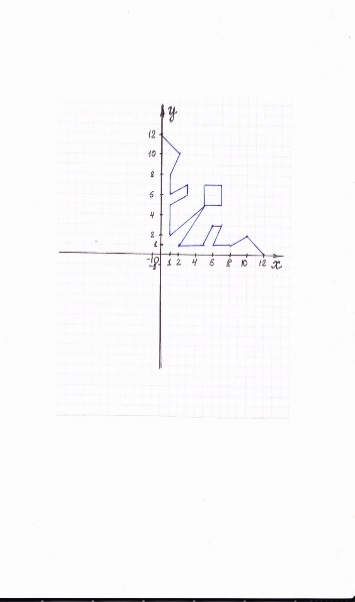 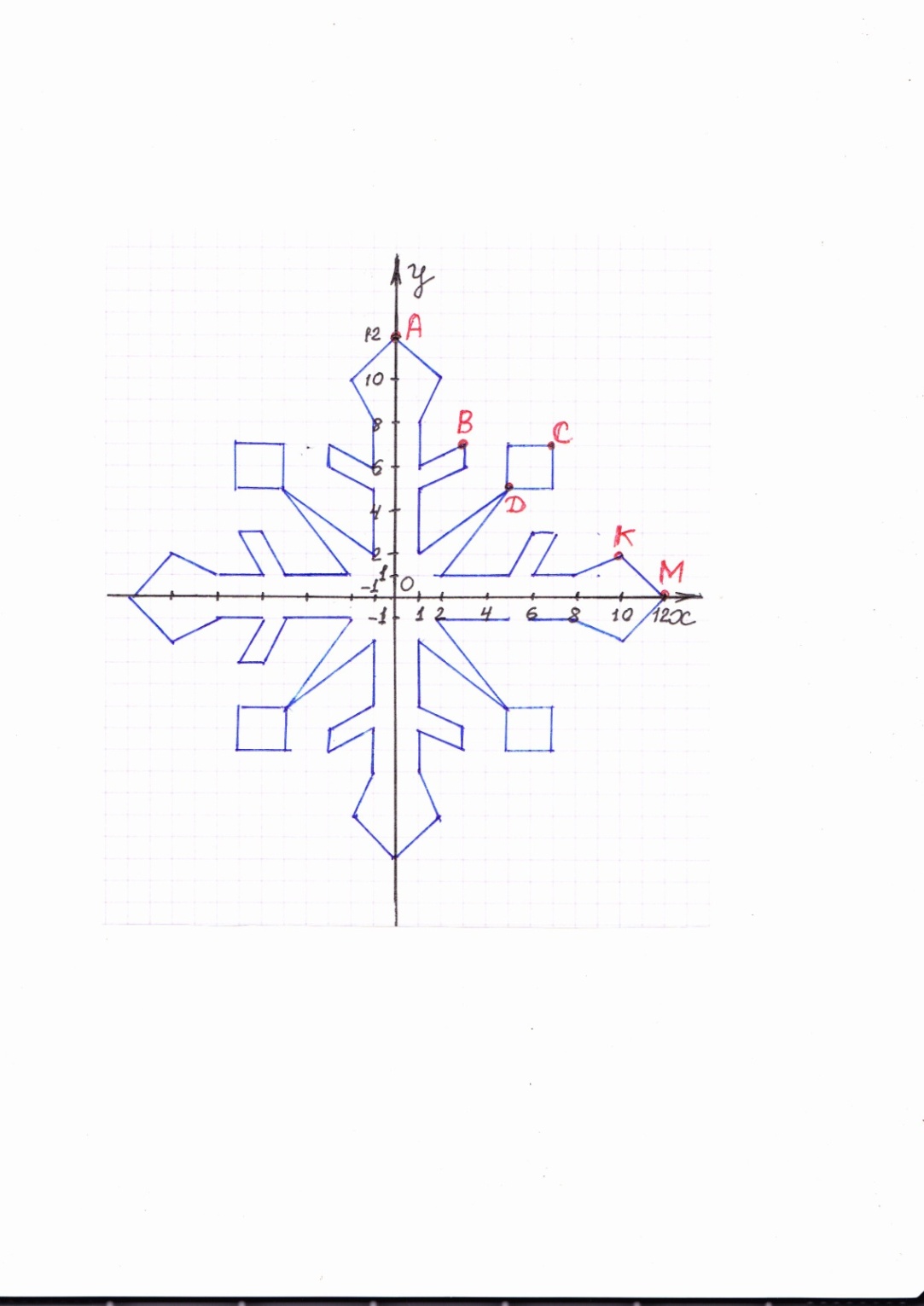 Оценка работы группы и капитана: А теперь на оценочных листах- снежинках капитаны  оценивают работу каждого члена группы, а группа ставит оценку своему капитану. Оценочные листы вывешиваются на доску.                                                               Ученица читает стихотворение Кто вяжет снежинки и с неба бросает?                                                                                             Узоров таких даже мама не знает.                                                                                                                      И пряжи нигде не встречали такой –                                                                                                    Наш город весь белый, слегка голубой.                                                                                                            А, может быть, их вырезают из ситца,                                                                                                             И тихо спускают ко мне на ресницы?                                                                                   Слезой на щеках они медленно тают..                                                                                               Откуда снежинки? Хоть кто-нибудь знает?7. Домашнее задание на выбор:                                                                                                       1. Рассмотрите снежинки, когда пойдёте домой, на следующем уроке мы обсудим, то, что вы заметите.                                                                                                                          2. Задание на выбор:                                                                                                                  а)  построить часть «снеговика», выполнить симметрию относительно оси ординат, записать координаты симметричных точек                                                                                                                                             б)  придумать свой рисунок на координатной плоскости, используя симметрию, описать его с помощью координат 8.Итог урока:                                                                                                                                                    Я знаю…..      (примерные ответы учеников)                                                                                                                 – Как построить координатную плоскость.                                                                                           – Как  называются оси координат.                                                                                   – Как называются  координаты точки.                                                                                                            Я умею…..           (примерные ответы учеников)                                                                                                                               – Отмечать точки в системе координат по их координатам.                                                 Я узнал(а) на уроке…..     (примерные ответы учеников)                                                                                                           – Что систему координат называют декартовой в честь учёного-математика Рене Декарта.                                                                                                                                                              – Чем отличаются координаты точек , расположенных в разных координатных  четвертях..Каменских Л.А.МБОУ  «Очёрская СОШ №1»УРОК ИНФОРМАТИКИ В 6-М КЛАССЕ ПО ТЕМЕ "ТАБЛИЧНЫЕ ИНФОРМАЦИОННЫЕ МОДЕЛИ"Цель: создание условий для формирования навыков информационного моделирования с помощью таблиц.Задачи: Метапредметные: -формулировать выводы- преобразовывать модели- выделять главную и избыточную информацию- представлять информацию в виде таблиц- создавать и заполнять таблицы ОС- аргументировать свой ответ- находить информацию в таблицеЛичностные:- положительное отношение к процессу познания- формирование навыков работы в группеКоммуникативные:-сотрудничество с одноклассниками и учителем- умение строить диалогПознавательные: - умение систематизировать, анализировать информацию- выделять главное- создавать структуру и заполнять таблицуРегулятивные:-выбор эффективных путей и средств достижения целей- оценивать свои действияПодготовительный этап.Перед уроком учащимся было дано задание: в  тетради вести наблюдение за погодой в течение всей недели. Необходимо отметить температуру воздуха, осадки, дату.Проверка домашнего задания: на доске учащиеся вывешивают свои дневники наблюдения.Учитель отмечает, что все оформили свои наблюдения в виде таблицы.Можно было по-другому оформить данные о погоде?Учитель демонстрирует на экране другой способ ведения наблюдений – словесное описание.Для чего мы наблюдали за погодой?Организуется проблемная беседа: Правда ли, что когда выпадает снег, на улице становится теплее?Как проверить этот факт? – по данным наблюдений.С помощью какой модели это удобнее сделать? – с помощью табличной.Почему? – быстрее, можно сравнить данные о том, какие были осадки и сравнить температуру в дни, когда выпал снег, и в предыдущий день.Оказывается, таблицы удобны для работы с информацией. Как вы думаете, какова тема сегодняшнего урока? Сегодня мы с вами продолжаем изучать тему "Модели" и  будем изучать таблицы.Изучение нового материала:Что такое таблица? (структуру таблицы изучаем с помощью слайда 3).В таблице есть несколько ошибок. Найдите их. (Работа с учебником, изучение правил оформления таблицы -  с.66). Исправляем ошибки в таблице. (Слайд 4).Как построить таблицу объект-свойство? – Надо в строках разместить объекты, а в столбцах их свойства.Все ли свойства объекта надо записывать?Игра на выявление актуальных свойств. На доске развешаны свойства объекта ученик: ФИО УЧЕНИКА, АДРЕС, ДАТА РОЖДЕНИЯ, ОЦЕНКИ, ФИО РОДИТЕЛЕЙ, ГРУППА ЗДОРОВЬЯ, УВЛЕЧЕНИЕ, ЦВЕТ ВОЛОС, РОСТ, МАССА, СКОРОСТЬ НА 100М, № ТЕЛЕФОНА.Вызывается один ученик. Какие свойства важны для учителя математики? Другой ученик определяет, какие свойства важны для врача.Задание на создание таблицы по тексту:Коля продает билеты в аэропорту. Внезапно отключилось электричество. Осталась лишь информация, записанная Колей в блокноте:Рейс 311 до Санкт-Петербурга вылетает  каждый день в 10-00.
Рейс 2115 до Воронежа вылетает по понедельникам, средам и субботам  в 8-35.
Рейс 214 до Минска вылетает по вторникам, четвергам и субботам в 13-15.
Рейс1222 до Екатеринбурга вылетает ежедневно в 20-30.
Рейс 1234 до Новосибирска вылетает по понедельникам, средам, пятницам и воскресеньям в 9-00.
Рейс 763 до Ижевска вылетает по понедельникам, средам, пятницам в 15-40
Рейс 521 до Мурманска вылетает по вторникам и субботам в 11-10.
Из аэропорта Домодедово отправляются рейсы до Воронежа, Новосибирска и Ижевска. Из аэропорта Шереметьево отправляются рейсы до Санкт-Петербурга и Екатеринбурга. Из аэропорта Внуково отправляются рейсы до Минска и Мурманска.Оказалось, что искать ответы на вопросы пассажиров неудобно. Пассажиры интересуются "Из какого аэропорта вылетает рейс 1234?", "Когда отправляются самолеты до Минска?" и т.д. Помогите Коле разобраться в этой информации.Практическая работа за компьютером.Учащиеся разбиваются на 2 группы. Каждая группа создает в совместном документе таблицу  "Аэропорты Москвы".После того, как таблица готова, ученики отвечают на вопросы, поставленные в задании.Дополнительное задание: Добавьте информацию о рейсе 305 до Перми, который вылетает ежедневно из аэропорта Домодедово.Добавьте информацию о стоимости билетов: на рейс 305 – 4471 руб.,  на рейс 311 – 1803 руб.,  на рейс до Воронежа – 3655 руб.,  до Минска – 4294 руб.,  до Екатеринбурга - 2474 руб., до Ижевска - 7922 руб.,  до Новосибирска - 5342 руб.,  до Мурманска - 4124 руб.Вопросы на поиск информации по таблице: Сколько стоит билет на рейс 521? В какие дни можно долететь до Воронежа? В какой город самые дорогие билеты?Выяснение практической значимости таблиц:Игра «Крестики-нолики» Чем помогут таблицы?Играют две команды, по очереди команды делают ход, выполняют задание.В ходе игры отвечаем на поставленный вопрос: «Чем помогут таблицы?»:- хранение информации- решение задач (вычислительные таблицы)- поиск информации- наглядное представление информации.Подведение итогов. Где в жизни мы встречаемся с таблицами?На доске начерчена таблица. Разместите стикер в том столбце, который соответствует вашему состоянию. Если вам на уроке было все понятно. Научились работать с таблицами.Если что-то осталось не понятным. Испытываете затруднения при работе с таблицами.Домашнее задание. Ответьте на вопрос: «Где мы в жизни используем таблицы?»В тетради начертить таблицу, которую бы вы использовали, если выполняли в классе поручение:Ответственный за дежурство.Ответственный за поздравление одноклассников.Ответственный за мероприятия.Ответственный за пропуски уроков.Староста класса.Классный руководитель.Овчинникова Л.В.МБОУ «Очёрская СОШ №1»ЗАНЯТИЕ ЭЛЕКТИВНОГО КУРСА «РЕШЕНИЕ ТЕКСТОВЫХ ЗАДАЧ» 7 КЛАССТема: Налоги и математика.Цели:- метапредметная: формирование способностей выбора способов деятельности в конкретной ситуации и их корректировки;-образовательные: повторение нахождения процентов от числа; применение полученных знаний при решении прикладных задач;- воспитательные: расширение системы знаний о природе и человеке; формирование уважения к законам; экономическое воспитание;- развивающие: формирование логического мышления, познавательного интереса, умения работать с различными источниками информации.Тип занятия: комплексного применения знаний.Форма проведения урока: индивидуально-групповаяМетоды: словесный, наглядный, частично-поисковый. Оборудование урока:  карточки с заданиями; лист ватмана; маркеры; листы- заготовки для рефлексии.План урока.Организационный момент - 3 мин. Введение в тему занятия - 15 мин (выступление учащихся, работа в группах выполнение разноуровнего задания).Физкультминутка - 2 минОбсуждение решения задач (выступление учащихся) – 15 мин.Рефлексия - 8 минПодведение итогов. 2 минХОД ЗАНЯТИЯОрганизационный момент.Введение в тему занятия.Учитель. Самый распространенный математический термин – «процент». Что он означает? (Ответы учащихся). Где в жизни мы встречаемся с процентами? (составление квеста). Выступление учащихся «Что такое процент». Учитель.  С понятием «процент» человек сталкивается каждый день, например, читая объявления в витринах магазинов: «Распродажа – до 50% скидки», покупая упаковку молока с надписью «Жирность 6%», слушая новости об увеличении темпов жилищного строительства в стране на 20%.Без математических расчетов не обойтись специалистам в области финансов и налогообложения. Каждый человек в своей жизни сталкивается с необходимостью  уплаты налогов. Налоги – это обязательные платежи, взимаемые государством с организаций и населения. Они возникли вместе с появлением государства. Сегодня мы применим проценты для решения практических задач.Работа в группах. Решение практических задач (Приложение 1).Физкультминутка.Обсуждение решения задач.Выступление учащихся «Что такое налоги и для чего они нужны».Рефлексия. На общем большом листе группой нарисовать своё настроение в виде полоски, листочка, облачка, пятнышка (в течение 1 минуты).Подведение итогов занятия.Пьянкова Р.Д.МАОУ «Верещагинская СОШ №121»МАТЕМАТИЧЕСКИЕ СПОСОБЫ ПОЗНАНИЯ КАК ОСНОВА ФОРМИРОВАНИЯ УНИВЕРСАЛЬНЫХ УЧЕБНЫХ ДЕЙСТВИЙ УЧАЩИХСЯ.Математика является неотъемлемой частью человеческой культуры, ключом к познанию окружающего мира, базой научно – технического прогресса и важной компонентой развития личности.Изучение математики в основной школе направлено на достижение следующих целей в метапредметном направлении:• формирование представлений о математике как части общечеловеческой культуры, о значимости математики в развитии цивилизации и современного общества;• развитие представлений о математике как форме описания и методе познания действительности, создание условий для приобретения первоначального опыта математического моделирования;• формирование общих способов интеллектуальной деятельности, характерных для математики и являющихся основой познавательной культуры, значимой для различных сфер человеческой деятельности.       Практика работы показывает, что    учащиеся недостаточно  умеют анализировать, синтезировать, устанавливать причинно-следственные связи, выводить следствия, строить логические цепочки  рассуждений, вариативно мыслить.Одной из причин вижу в недостаточном использовании методических приёмов и методов, которые активизировали бы мысль школьников, стимулировали бы их к самостоятельному приобретению знаний. Решение проблемы вижу в организации  для учащихся метапредметного  обучения.  Систематизация знаний, всестороннее развитие, творческий подход, высокая мотивация к познанию – это возможность, которую предоставляет метапредметное обучение. На уроках математики метапредметный подход реализую посредством правильного подбора математических задач, приемов занимательности, развивающих приемов:разминкабуквенный диктантчисловой диктантцифровой диктантзадания со сменой установкипрактическая работа занимательного характерадидактические игры: «Задумай число», «Математическое лото»задание с продолжениемзапретзашифрованные заданиялогический каркасс одного взглядамежпредметные связиматематическое моделирование.Таким образом, можно сделать вывод, что метапредметное обучение математике закладывает основы для формирования приемов умственной деятельности: школьники учатся проводить анализ, сравнение, классификацию объектов, устанавливать причинно-следственные связи, закономерности, выстраивать логические цепочки рассуждений. Изучая математику, они усваивают определенные обобщенные знания и способы действий. Универсальные математические способы познания способствуют целостному восприятию мира, позволяют выстраивать модели его отдельных процессов и явлений, а также являются основой формирования универсальных учебных действий. А универсальные учебные действия обеспечивают усвоение предметных знаний и интеллектуальное развитие учащихся.Бабушкина Л.А.МАОУ «Верещагинская СОШ №121»МОДЕЛИРОВАНИЕ КАК УНИВЕРСАЛЬНОЕ УЧЕБНОЕ ДЕЙСТВИЕ ПРИ РЕШЕНИИ ЗАДАЧОсновная идея реализации ФГОС -формирование УУД школьников. Одно из важнейших познавательных универсальных действий - умение решать проблемы или задачи. Решение задач выступает и как цель, и как средство обучения. Умение ставить и решать задачи является одним из основных показателей уровня развития учащихся, открывает им пути овладения новыми знаниями.Практика работы в школе показывает, что учащиеся недостаточно  умеют решать проблемы и  задачи, находить обобщенный способ анализа задачи, выделять составляющие ее компоненты и находить пути решения. Решение проблемы вижу в формировании общего умения решать задачи, в основе которого лежит прием моделирования, являющийся основным показателем развития знаково-символических универсальных учебных действий.     Цель:  формирование моделирования как универсального учебного действия при решении текстовых задач.Процесс моделирования осуществляю по следующим этапам:-предварительный анализ текста задачи;-перевод текста на знаково-символический язык, который может осуществляться вещественными или графическими средствами;-построение модели;-работа с моделью;-соотнесение результатов, полученных на модели, с реальностью (с текстами). Предварительный анализ текста задачи включает несколько приёмов. Он предполагает работу над отдельными словами, терминами, перефразирование, переформулирование текста. Перевод текста на знаково-символический язык делает понятными связи и отношения, скрытые в тексте, и способствует тем самым поиску и нахождению решения. Эффективность перевода текста определяется видом используемых знаково-символических средств. В процессе перевода учитываю требования, предъявляемые к выбору и характеристикам знаково-символических средств. Выделяю следующие требования: абстрактность; лаконичность; обобщение; четкое выделение элементов, несущих основную смысловую нагрузку; автономность; структурность; последовательность представления элементов.При построении модели и работы с ней использую связи и зависимости между величинами, что приводит к открытию решения. Однако во многих задачах перевод текста на язык графики является только началом анализа, а для решения требуется дальнейшая работа со схемами. Именно здесь возникает необходимость формирования у учащихся умения работать с моделями, преобразовывать их.При соотнесении результатов,  полученных на модели,  учащиеся  проверяют свои ответы для доказательства того, что они удовлетворяют условиям и требованиям задачи. Принципиально важным при проверке ответов решения задачи является не столько выявление правильности (точности), сколько соотнесение данных, полученных на модели, с ее описанием в тексте. Таким образом, умение строить учебные модели и работать с ними является одним из компонентов общего приема решения задач. Модель позволяет перевести текст на математический язык и увидеть структуру математических отношений, скрытую в тексте. Использование одних и тех же знаково-символических средств при построении модели для задач с различными сюжетами и разных типов способствует формированию обобщенного способа анализа задачи, выделению составляющих ее компонентов и нахождению путей решения.  Мальцева Г.В., Боталова Л.П.МБОУ  «Бубинская средняя общеобразовательная школа»МАСТЕР-КЛАСС «ЛЕТНИЙ  ЛАГЕРЬ  «МАСТЕРСКАЯ ЮНЫХ МАТЕМАТИКОВ», КАК СРЕДСТВО ФОРМИРОВАНИЯ ПОЗНАВАТЕЛЬНЫХ УУД У УЧАЩИХСЯ»       Перед учителем всегда стоит задача о повышении интереса к предмету через внеклассную работу. Загруженность большим количеством изучаемого материала не позволяет на уроках применять из области математики дополнительные знания. Большинство времени уходит на отработку до автоматизма решений основных типовых знаний, «натаскивания» для решения экзаменационных тестов.Из опыта работы наблюдаем, что, начиная с 7 класса, у учащихся теряется интерес к математике, снижается качество знаний. Это связано тем, что в 7 классе начинается изучение алгебры, наиболее абстрактной науки, где дети не видят практического применения, нужности и важности изучаемого материала, его смысла.     Занятия с учащимися только в учебной аудитории не позволяют полностью раскрыть потенциал подростка. Занятия в лагере помогут детям раскрыть свой  потенциал, помогут развить кругозор, умение применять самостоятельность и творчество, находить разные варианты решения, самостоятельно мыслить, работать в группе, обеспечивает летнюю занятость подростка.Цель:создание условий для интересного, творческого отдыха детей, повышения интереса к математике.Задачи:показать применение математики в окружающем мире;вовлечь детей в активную практическую деятельность;показать математику с увлекательной и занимательной сторон;сохранить и укрепить здоровье детей.Ожидаемые результаты:Создание презентаций, творческие работы участников лагеря, выступления на обще лагерной конференции.      Появление интереса к математике, проявление активности, творчества, заинтересованности, развитие самостоятельности, умение работать в группе, коммуникативность, толерантность, желание учиться и приобретать новые знания, умение применять полученные знания в нестандартных ситуациях, сохранение и укрепление здоровья.Участники программы: все желающие учащиеся 5 – 7 классов в возрасте 12 – 14 лет.В ходе проведения мастер-класса будет представлена презентация о проведении летнего профильного лагеря «Мастерская юных математиков». Планируется практическое занятие по теме «Оригами» и «Геометрия ножниц» (лист Мебиуса), дополнительно будет представлена презентация по теме «Лист Мебиуса».Секция №4. Метапредметный подход на учебном и внеучебном занятиях  по русскому языку и литературе, ИЗО и МХК, технологии и ДОКаликина Н.А.МБОУ «Очёрская СОШ №1»ВНЕУРОЧНОЕ ЗАНЯТИЕ ПО  ТЕМЕ«ЧТО МОЖЕТ БЫТЬ МИЛЕЙ БЕСЦЕННОГО РОДНОГО КРАЯ?»Цель: исследование уникальных особенностей   культуры родного города и литературного наследия Пермского края.Задачи:1.Развивать способности обучающихся к творческой и поисково – исследовательской деятельности.2.Формировать чувства патриотизма, любви к Родине, родному краю, ответственности за сохранение наследия прошлого.3. Способствовать развитию навыков работы с информацией. Оснащение занятия: мультимедийное оборудование, презентация «Что может  быть милей …родного края?», литература  по  краеведению, художественная литература на тему «Творчество пермских писателей и поэтов», «Творчество очёрских писателей и поэтов», школьные орфографические и толковые словари,  задания и инструкции  с индивидуальными и групповыми заданиями, колокольчик) (перед занятием  звучит  музыка «Наш Пермский край»)Ход занятия:1.Организационный момент.Уч. Здравствуйте, дорогие друзья, уважаемые гости! Начинаем наше музейное занятие-исследование.  Согласитесь, что каждый из нас - исследователь. Недавно мне попалась на глаза книга со стихами одного  удивительного поэта. Моё внимание привлекло стихотворение о родном крае. Но кто-то очень небрежно пользовался  книгой. Я не смогла прочесть всех слов. Вы, ученики 2 класса, уже многому научились на уроках в школе. На музейных занятиях искали ответы  на  интересные вопросы.Помогите мне, пожалуйста, сегоднянайти ответ на вопрос: « Что может быть милей… родного края?»понять, какое же слово там   было написано автором:  «Что может быть милей… родного края?»Обратите внимание, что в заголовке темы стоят 3 точки. Сможем ли мы преодолеть  эти трудности, созданные неаккуратным читателем?  Давайте постараемся! 2.Уч. Что ж, начнём, мои  юные исследователи! Мест красивых, необычных на земле  немало. Как вы считаете, какие самые  дорогие и любимые? (ответы детей) Да, места, связанные с нашей малой родиной, с родным краем. А что такое Родина?(ответы детей)Давайте найдём   в толковом словаре значение этого слова.(работа с разными словарями) Уч. На каком уроке  нам это пригодится? (ответы детей)Уч. Уважаемые исследователи! Давайте поразмышляем:1.Что вы видите на слайде? (ответы детей) 2.Можно ли сказать, что  это  тоже наша Родина, родной край? (ответы детей)3.А что нам помогает узнать карта? (ответы детей)4.Где нам  пригодятся эти знания? (дети вспоминают уроки и жизненные ситуации).4. Можно ли на данной карте Пермского края увидеть, чем гордится Пермский край? (ответы детей)Уч. Какой же он, наш край? Давайте вспомним книги,  видео-материалы о Пермском крае. Чем славится Пермский край? (ответы детей) Конечно, это не все его достопримечательности. На следующих занятиях мы обязательно об этом ещё поговорим.Что бы вы ещё рассказали о Пермском крае? Где мы можем найти эту информацию? Подсказка находится на столе (ответы детей - интересная литература о Пермском крае, выставка книг в библиотеке)Уч. Действительно, в Пермском крае живут талантливые люди. Это также писатели и поэты, которые прославляют  нашу землю, её жителей, тружеников, знакомят с  традициями и историей  Прикамья - Пермского края.Каких пермских писателей вы помните? Какие  герои вам понравились, запомнились? Чем? Уч. Наш Очёрский край богат  своей историей и культурой. Они тесно переплетаются. Предлагаю посмотреть, какие книги помогут нам больше узнать о малой родине. (Дети смотрят  книги, называют, о чём можно в них прочитать)3.Уч. Юные исследователи! Наступило время практической, исследовательской  работы. Вам предлагаются следующие задания:1.Творческая работа на темы:1 группа (дети  получают  индивидуальные задания)1.1. «Я люблю  родной край, потому что…- у него интересная история»  (Серёжа делает поделку из глины - «Очёрские солнечные часы». Отыскивает на столе  книги, в которых можно о них  больше узнать. Помогает  старшая ученица найти информацию о солнечных часах.)1.2. «Я люблю родной край, потому что…- здесь родной дом, родные и друзья» (Даниил делает из конструктора родной дом, ставит человечков.) При защите  ребёнка  дополнить:  мама расскажет, что  делали попытки сбора информации о родственниках.  Я говорю о необходимости всё  записывать, показываю  блокнот  юного краеведа. Главная мысль: родной дом начинается с мамы, родного дома, родных, друзей…1.3. «Я люблю родной  край, потому что…- я о нём уже прочитала много интересного» (Саша рисует  хозяйку Медной горы  из сказов Бажова)(При  защите дополнить: мы с вами рисовали героев  книги об Иване Семёнове.)1.4. «Я люблю родной  край, потому что…Мы живём под мирным небом, есть возможность проявить свои  таланты. (Семиклассница Юля готовится  к чтению наизусть  своего  стихотворения  о родном крае), в оставшееся время помогает создавать выставку из имеющихся материалов, книг.(При защите дополнить: книга очёрских поэтов  «По солнечным часам»)2 группа (дети получают групповое  задание с элементами исследования)Уч. Попробуйте  создать  тематическую  выставку  в библиотеке (музейном уголке школы) для других  учеников  из представленных здесь  книг. Придумайте (выберите)  название выставке, объясните, почему вы выбрали именно эти предметы.  (Книги, буклеты и рисунки лежат на столе, среди них:-книги пермских писателей для детей,- книги выпускника школы, писателя-краеведа Алексея Дубровина об истории названия Очёра, улиц, населённых  пунктов, возникновения фамилий и др.),-книги поэтов объединения «Очёрская лира».(Примечание: работа по группам длится 7-10 минут, для 2 группы  приготовить разные заголовки, например: «Люблю тебя, мой край родной!», «Это интересно!» и др. Назначается Хранитель времени из числа старшеклассников. Ему вручается колокольчик.)(Звучит спокойная музыка, например, «С чего начинается Родина?»Задача  для  группы:  выбрать, кто  будет представлять работу.Уч. Пришло время послушать представителей групп. Итак, кто будет докладывать? Пожалуйста, вам слово (защита детьми творческой и исследовательской работы.)  Ребята! Если  вам понравится выступление  товарищей, можно его похвалить добрыми словами, поаплодировать.Идёт защита творческих  работ.Уч. Русская пословица гласит:  «Любить - значит знать и беречь». Действительно,  все работы очень интересны. Они говорят о том, что вы дорожите  родным краем и  хотите его изучать. А край наш уникален. Посмотрите:  на выставке есть информация об уникальных  солнечных часах, единственных на Урале, о  театре, который родился в Очёре и многом-многом другом. Понравились ли вам  работы ваших  товарищей? Согласитесь, наши  юные исследователи очень талантливы. Для кого-то Родина - это история, традиции, для кого - мама, родной дом, друзья, школа, любимые книги.Правы и вы, уважаемые  исследователи 2 группы. Эти книги помогут нам  больше узнать о Пермском крае, о нашей малой родине - Очёрском крае. Мы будем их изучать в дальнейшем,  чтобы научиться беречь  нашу Родину, её традиции. С какими  книгами мы  с вами уже знакомы? (ответы детей)Действительно, в этих книгах мы с вами можем прочесть об истории названий наших улиц, населённых пунктов  и даже историю возникновения наших фамилий. (Показ книг  краеведа Алексея Дубровина) Мы с вами обязательно  продолжим  изучать родной край, его традиции,  историю, культуру. А к следующему занятию  выберите задание:1.Поищите  информацию - ответ на вопрос: «Что значит название моей улицы?» Обратите внимание, что в музейном уголке оформлена выставка «Фотослед» (об улицах нашего города).2.Найдите  стихотворение о  родном крае. Приготовьте  чтение.Таким образом, мы с вами поняли, что Родина, родной край для человека это -… продолжите, пожалуйста,  мою мысль. (ответы детей)5.Уч. Уважаемые исследователи! На  какой вопрос мы должны с вами найти ответ? (Дети вспоминают и отвечают на вопрос «Что может быть милей… родного края?»)Ребята! Можно ли  оценить родной дом,  мамину любовь,  надёжных школьных друзей, красоту нашего края, его историю? (Ответы детей.)Как вы думаете, какое слово   спряталось от нас по вине  неаккуратного  читателя? (Учитель подводит детей к ответу: нет цены –бесценного! Книги надо беречь!) Уч. Спасибо, дорогие друзья.  Эта строка взята из стихотворения  Н.Языкова. Отрывок из стихотворения нам  выразительно прочитает Аня.Уч. Именно в родном крае  человек счастлив, считает автор. Не зря говорят  русские  пословицы: «Где родился, там и пригодился. Родина-мать, умей за неё постоять.  На родной сторонушке и солнце ярче светит». Мы с вами убедились  в этом, когда говорили об очёрцах и пермяках, прославивших свою родную землю, прилагающих усилия по её сохранению.Как ребята нашей школы  выражают свою любовь к  малой Родине? (об объединении «ДоброДеятель» делают добрые дела, помогают ветеранам, приводят в порядок берега  пруда, бор, памятники истории и культуры(у солнечных часов),  т.д.)Информацию мы можем найти в разных источниках. Каких? (Ответы детей: словарях, книгах, газетах, музеях, библиотеках, Интернете и т.д.)6.Рефлексивный этап.Уч. Как много интересного в нашей жизни! Сегодня мы с вами  продолжили исследование  литературного наследия  Пермского края,  уникальных особенностей культуры родного города. Знания, умения  вам обязательно пригодятся в жизни. Давайте ещё раз подумаем, где могут пригодиться полученные знания.Я понял (а)-…(Родина начинается  с  родного дома, с мамы…Любить Родину - значит её  беречь ,…чем славится Пермский край, богат Очёрский район, изучаемый материал мне пригодится  на  разных уроках, надо беречь книги и т.д.)-Мне ещё нужно  -…(научиться исследовать, выступать перед товарищами,  искать  нужную информацию,  книги  для урока, научиться сохранять   информацию и т.д.)- Я буду обязательно-…(продолжать читать книги о …, изучать историю  своей улицы, историю родного края, родословную, беречь всё, что нас окружает, стараться побороть волнение и выступать  на занятиях, бережно относиться к книгам и т.д.)Уч. Уважаемые исследователи! Спасибо за работу. До следующей встречи на  наших музейных занятиях.Мокрушина О.В.МБОУ «Очёрская СОШ №3»ПРИЁМЫ ФОРМИРОВАНИЯ ОСМЫСЛЕННОГО ЧТЕНИЯ ТЕКСТА НА УРОКЕ ЛИТЕРАТУРЫКак помочь учащимся понять смысл текста? Именно этот вопрос волнует современного учителя. Учёные, исследующие механизмы осмысленного чтения, предлагают учителю не просто набор приёмов работы с текстом, а систему работы, ведущую к результату.Т.И.Фисенко[1] предлагает алгоритм действий ученика и учителя по формированию осмысленного чтения текста:Осмысление заглавия;Определение основной мысли текста (постижение сути);Выявление проблем,  которые затрагивает автор текста (проблема-это вопрос);Выделение ключевых слов (важных для автора и для читателя);Интерпретация текста (понимание смысла);Конструктивное обсуждение текста;Формирование собственного критического мнения (с учётом позиции автора)Данный алгоритм  поможет ученику и учителю проникнуть в тайны текста, постигнуть его ценностно-смысловое содержание. Интересны приёмы осмысления текста, предложенные Г.Граник, Л.Концевой, С.Бондаренко[2]. Данные авторы рекомендуют приёмы осмысления текста на этапах до чтения, во время чтения и после чтения.При изучении художественных произведений нужно начинать работу с предтекстовой деятельности, поэтому целесообразно предложить учащимся проанализировать название ещё до начала чтения. Что можно предположить? О чём можно судить по характеру заголовка?  Например,  в таких  произведениях как «Муму» И.С.Тургенева, «В дурном обществе» В.Г.Короленко. Такие задания создают мотивацию к чтению, вызывают читательский интерес. К предтекстовой  деятельности можно отнести и работу с эпиграфом. Например, в теме «Устное народное творчество» - «Дела давно минувших дней - преданья старины глубокой».Текстовая деятельность включает в себя следующие приёмы: диалог с текстом (моё видение проблем текста), например, в балладе В.А.Жуковского «Кубок» - мотивы поступка молодого пажа, ведущие к гибели. Прогнозирование (выдвижение и проверка гипотез, собирание «рассыпанных» текстов, восстановление пропущенных слов или строк), например, при изучении лирических произведений.  Объяснение смысла текста (поиск ключевых слов, логические цепочки), например, слова, передающие ход сражения в стихотворении М.Ю.Лермонтова «Бородино», логическая цепочка: от обиды - к прощению в рассказе К.Г.Паустовского «Тёплый хлеб». Ответы на вопросы по тексту  (вопросы на выявление смысловых связей, на выяснение позиции автора), например, затеси в рассказе В.П.Астафьева «Васюткино озеро» – это только зарубки на дереве?; Как автор относится к Алешё в произведении «Чёрная курица или подземные жители» А.Погорельского? Самостоятельная постановка вопросов к тексту (интерпретационных, творческих, сопоставительных), например, Сравнить изображение детей в произведениях В.Г.Короленко и А.Н.Некрасова.Послетекстовая деятельность включает в себя  приёмы, направленные на интерпретацию текста, его критическое осмысление после основного прочтения.  К таким приёмам можно отнести самостоятельное составление таблиц,   например, сравнительная характеристика  Жилина и Костылина в рассказе  Л.Н.Толстого «Кавказский пленник»; кластеров, например, Образ Герасима в рассказе И.С.Тургенева «Муму», синквейна, например, «талант» по сказу П.П.Бажова «Медной горы Хозяйка»; создание иллюстраций к произведению с цитированием строк выбранного из текста эпизода, обобщение взятой из текста информации, например составление кроссвордов, викторин. Такие приёмы осмысленного чтения текста помогают учителю воспитывать читателя, внимательного к слову, способного видеть идею автора и критически оценивать прочитанное. При сформированных приёмах осмысления текста у учащихся обнаруживаются не только познавательные и мотивационные компоненты, но и желание найти решение вопроса; намерение читать более внимательно, чтобы выяснить непонятное, чувство удовлетворённости от своей работы с текстом.Библиографический список1.Фисенко Т.И. Развитие навыков смыслового чтения при работе с различными текстами на уроках в 5-11классах. - Режим доступа: http://www.kreativ-didaktika.ru/2.Граник Г.Г., Бондаренко С.М., Концевая Л. А.  Когда книга учит.- М.: Педагогика, 1991.Хозяшева З.Л.МБОУ   «Большесосновская СОШ»ФОРМИРОВАНИЕ У ОБУЧАЮЩИХСЯ 6-Х КЛАССОВ СВОРАЧИВАТЬ ИНФОРМАЦИЮ В СХЕМУ «ПОСЛЕДОВАТЕЛЬНОСТЬ И СРАВНИТЕЛЬНУЮ ТАБЛИЧКУ С ОДНИМ ЗАДАННЫМ ОБЪЕКТОМ»1. Смысловое чтение – один из важнейших образовательных результатов новых стандартов общего образования.2. В чем проблема? Исследования показывают недостаточный уровень читательской компетенции учеников российской школы, низкий уровень критического мышления. 3. Деятельность учителя должна выйти на иной профессиональный уровень: измерение и формирование УУУ в т.ч. умение смыслового чтения. Каждый учитель разрабатывает план действий (свой, индивидуальный или адаптированный). Это очень важно сегодня.4. 3 группы смыслового чтения:а) умение преобразования информации сплошного текста в формат таблицы и схемы;б) умения в области критического восприятия;в) оценка информации и умения по интерпритации текста.5. В связи с развитием общества идет становление новой парадигмы, идущей на смену классической. Главное сегодня не передача научного знания ученику, а обеспечение  возможностей для самоопределения и смореализации личности (ученик учится больше самостоятельно, реализует свои знания, становится конкурентоспособным, изменяет мир).6. Текст не носитель информации, а материал для формирования и развития умений.7. Воспроизведение текста без искажений и потерь.8. Текст как «дискурсивное единство, обладающее многосмысловой структурой, которое способствует порождению новых смыслов» (М. Бахтин, Ю.Литман и др.) (о разных интерпритациях текста)9. Уровни понимания текста:а) высший;б) высокий;в) средний;г) низкий.10. Какой набор умений области смысловое чтение должен формироваться у выпускников основной ступени образования каждой крнкретной школы решает каждая школа по-своему.Балуева Е.В.МАОУ «Верещагинская СОШ №12»ФОРМИРОВАНИЕ ПОЗНАВАТЕЛЬНЫХ УУД ШКОЛЬНИКОВ НА УРОКАХ ТЕХНОЛОГИИ В 5 КЛАССЕ СРЕДСТВАМИ АКТИВНЫХ МЕТОДОВ ОБУЧЕНИЯОсобенностью содержания основного общего образования является не только ответ на вопрос, что ученик должен знать, но и формирование универсальных учебных действий в личностных, коммуникативных, познавательных, регулятивных сферах, обеспечивающих способность к организации самостоятельной учебной деятельности.Практика работы показывает, что    учащиеся недостаточно  умеют анализировать, синтезировать, устанавливать причинно-следственные связи, выводить следствия, строить логические цепочки  рассуждений, вариативно мыслить.Решение проблемы недостаточного уровня сформированности познавательных УУД школьников вижу в использовании активных методов обучения.Цель: формирование познавательных УУД школьников средствами активных методов обучения.В своей работе использую следующие активные методы обучения: наставничество, метафорическая игра, поведенческое моделирование, обучение по методу «Shadowing», обучение по методу  «buddying» («buddy» -  партнер), мозговой штурм и другие. Большинство из этих методов активные, так как сам предмет предполагает использование их в  своей работе, так как большая часть урока – это практические задания.  Использование разнообразных методов в процессе обучения способствует формированию познавательных УУД учащихся и тем самым, повышению качества образовательных результатов.Метафорическая игра-это форма организации активной работы участников, направленная на выработку новых форм деятельности и изменения установок в поведении.Основная задача метафорической игры – найти новый способ решения ситуации.    Поведенческое моделирование ‐ это относительно новый метод обучения навыкам межличностного общения и изменения установок. Преимущественно этот метод использую в рамках практических занятий. Он позволяет учить учащихся  конкретным навыкам и установкам, связанным с выполнением профессиональной деятельности.    Наставничество является традиционным методом обучения, особенно распространенным там, где практический опыт отдельного ребёнка, хорошо знающего технологию изготовления какого-либо изделия, играет исключительную роль в подготовке «специалистов» - учащихся, которые к началу обучения не достаточно хорошо владели данной технологией и применяли её на практике.    Обучение по методу Shadowing («бытие тенью»)Такую форму обучения использую для всех учащихся, более или менее подготовленных к какой либо деятельности.     Обучение по методу «buddying»Суть метода заключается в том, что за учеником, успешно выполняющим свою часть работы (практического задания), закрепляется «buddy», партнер. Его задача - предоставлять постоянную обратную связь о действиях и решениях того ученика, за кем он закреплен.Считаю, что использование активных методов обучения позволяет активизировать познавательную деятельность учащихся, способствует формированию познавательных УУД школьников и повышению качества образовательных результатов.Курбатова М. Г.МБОУ «Очёрская СОШ №3»МАСТЕР-КЛАСС «ПРОЕКТНАЯ ДЕЯТЕЛЬНОСТЬ В ДПИ» (ДЕКОР МАГНИТА В ТЕХНИКЕ ДЕКУПАЖ)ФГОС определяет включение проектной деятельности в рабочие программы по изобразительному искусству, рекомендуя учителям самостоятельно вводить проекты в учебный процесс, учитывая специфику предмета, интересы школьников и возможности образовательного учреждения.Формирование информационной компетентности школьников на основе организации проектной деятельности учащихся послужила основанием для использования метода проекта в урочной системе и внеурочное время в работе с детьми.Современный проект - это дидактическое средство активизации познавательной деятельности, развития креативности и одновременно формирования определенных личностных качеств.Проект:Проблема        Цель      Технологический этап 	   Результат = ПРОБЛЕМАОчень часто у нас возникает проблема, что можно сделать в качества небольшого подарка, презента к празднику. Этот вопрос в День учителя, в день пожилого человека, международный женский день очень актуален. Существуют различные техники ДПИ, которые помогут разрешить эту ситуацию. Сегодня мы познакомимся с декупажем.Дословно в переводе с английского “сделанный вручную” (hand – “рука”, “made” – делать). Ручная работа всегда ценилась очень высоко, другое дело – ее популярность и актуальность в сегодняшней моде. Многие произведения декоративно-прикладного искусства являются handmade и декупаж не исключение. Декупаж привлекает относительной простотой и разнообразием эффектов. Из множества технологий всегда можно выбрать наиболее близкую для себя.Цель мастер-класса не только познакомиться с техникой декупаж, но и разработать свой неповторимый авторский проект актуальный для вас.Для того чтобы реализовать цель, необходимо сформулировать задачи или действия. Для изготовления сувенира мы изучим технику прямого декупажа, подготовим материалы и инструменты, подберем мотив, выполним работу и, конечно же, подарим наш сувенир. Результатом нашей работы будет изделие, которое можно будет оценить по определенным критериям (качество работы, внешняя оценка и т.д.). 	Может быть, наконец пришло то время, когда мы устали быть как все, нам надоело носить одно и то же, захотелось необычного, нового, индивидуального?! А может, уже перепробовали все возможное и, не зная, что еще придумать, вернулись назад к ремеслам?! Либо осознали, что сделанная вручную вещь “впитала” в себя человеческое тепло и эмоции, именно поэтому она несет положительную энергию, в отличие от механической работы, где доминирующую роль играет механизм. Энергия вещи очень важна .Желаю Вам дальнейших творческих успехов и покорения новых вершин!Бобровникова О.Ф.Муниципальное казенное учреждение «Районный информационно - методический центр» г. Верещагино СЕКРЕТЫ УСПЕШНОГО ИССЛЕДОВАНИЯИсследовательская деятельность остается актуальной и является обязательным атрибутом как урочной, так и внеурочной деятельности (особенно в рамках введения ФГОС), являясь процессом совместной работы обучающегося и педагога.Будучи организатором и председателем жюри районного конкурса исследовательских работ, часто консультирую педагогов и учащихся, занимающихся исследовательской деятельностью, провожу семинары по структуре исследовательской работы. В ходе мастер класса мне хотелось бы затронуть ошибки, которые часто встречаются в работах, рассмотреть приемы успешного их устранения.Наиболее часто встречаемые содержательные ошибки при организации исследования:Низкое качество литературного обзора, где основным методом должен быть анализ текстов, выделение ключевых понятий, определение собственной точки зрения, ее аргументация, чаще представлен конспект информационного источника.Низкий уровень описания хода исследования. Есть затруднения при выборе и использовании методов исследования. Отсутствие логического завершения всей работы. Несоответствие выводов заявленным во введении целям и задачам исследования.Встречающихся ошибок намного больше, но ограниченные временными рамками мастер-класса, обсудим только вышеперечисленные.  В рамках встречи предусмотрены следующие мини-практикумы, направленные на устранение ошибок.Составление алгоритма работы с информационным источником.Классификация методов исследования. Взаимосвязь основных элементов исследования: цель-задача-вывод-результат.Учебно-исследовательская деятельность требует определенной подготовки не только учащегося, но и педагога. Совершенно естественно, что основная доля ответственности ложится на руководителя работы, исполняющего в данном случае роль более опытного участника. Научимся избегать ошибок сами и научим этому юных исследователей. Секция № 5.  Метапредметный подход на учебном и внеучебном занятиях  по иностранным языкамЧазоваН.В.МБОУ  «Очёрская СОШ №1»ВНЕУРОЧНОЕ ЗАНЯТИЕ ПО АНГЛИЙСКОМУ ЯЗЫКУ ВО 2-М КЛАССЕ «СЕКРЕТЫ МАТУШКИ ЭЙЧ»ТЕМА занятия: «Секреты матушки Эйч».ЦЕЛЬ: организация исследования вариантов чтения буквы h в зависимости от сочетания с другими буквами.ЗАДАЧИ:Формировать навыки чтения Развивать умения работы в  паре и группе Развивать творческие способности обучающихсяФормировать умения само и взаимооценивания.Ход урока.1.Приветствие. Good morning dear friends. I am glad to see you. How are you? Let’s begin our lesson.2. Мотивация. Today is the first day of winter. I have some snowflakes for you. Find your pair.(дети получают снежинки с написанными словами, их задача – найти слова с одинаковым гласным звуком, т.е. вспомнить уже изученные правила чтения).3. Определение учащимися темы. Look at your cards and say what is common. (дети определяют, что во всех этих словах есть буква h, но она читается по-разному.4. Целеполагание. Is it the new theme? What do you know? (дети определяют, что в некоторых словах они уже могут прочитать эту букву, а в некоторых нет.)Today we will learn the secrets of the letter H.5. Работа в парах. Дети на карточке находят те слова с буквой h, которые они уже могут прочитать и записывают их в таблицу в соответствии с правилом чтения.6. Изучение нового материала. Дети смотрят мультфильм «Alphablocks _ Cha Cha Cha», после просмотра которого они могут определить, а какие ещё звуки может передавать данная буква в сочетании с другими согласными.7. Физкультминутка.You have worked hard and I think it is time to have a rest. Дети выполняют упражнения под песню «If You're Happy».8.Актуализация. Now create your own words with the letters.Дети работают в группах. Каждой группе даётся набор слов, они должны придумать слова, чтобы в них были звуки [ʃ] и [tʃ]. Например, дети 1-й группы составили слова  tish, shap, shoop.После этого дети зачитывают получившиеся слова и происходит взаимооценка работы с помощью знаков «+» и «-», причём оценка д.б. аргументированной.9. Постановка проблемы на следующее занятие. Все ли секреты матушки Эйч мы обсудили? (нет, в мультфильме она ещё встречалась с буквой Ти и при этом пелись две разные песенки).-А этот секрет мы откроем с вами на следующем занятии. (т.е. будет организована работа по чтению слов с буквосочетанием th)10. Рефлексия.Take green snowflakes if you can read the words with letter H and can explain to other children.Take yellow snowflakes if you can read the words with letter H but cannot explain to other children. Take red snowflakes if you cannot read the words with letter H. Салтыкова Н.А.МБОУ «Очёрская СОШ№1»УРОК АНГЛИЙСКОГО ЯЗЫКА В 5-М КЛАССЕ ПО ТЕМЕ: «НАШИ ПЛАНЫ НА ВЫХОДНЫЕ»ЦЕЛЬ УРОКА: формирование умения планировать свою деятельность на определённый промежуток времени с использованием модельного текста.ЗАДАЧИ:активизация лексики по теме «Выходные»актуализация грамматической структуры” to be going to do something” в разных видах речевой деятельности - аудировании, чтении, письме и говоренииформирование навыков и умений в следующих видах речевой деятельности:аудирование (через прослушивание текстов)говорение (через развёрнутые ответы на вопросы учителя и одноклассников и  построение высказываний в устной форме)чтение (через чтение письма Винни и поиск необходимой информации)письмо (через написание рассказов о своих выходных в формате модельного текста)развитие навыков работы в группе развитие умения анализировать текст Ход урока.1.  Приветствие.  Good morning, boys and girls. I am glad to see you. How are you?Let’s start our lesson.2. Мотивация. Look at the blackboard and read the words. (чтение, выделение в каждой строке слов с общим значением)3. Определение обучающимися темы урока. What are we going to speak about today?4. Целеполагание. Is it a new theme? What do you know?Создание проблемной ситуации через прослушивание модельного текста “What are you going to do?”Какую грамматическую структуру вы услышали? Для чего она используется в английском языке? Let’s make a magic trip to Weekend Land! 5.  Контроль. Работа в парах. Систематизация знаний учащихся в употреблении структуры to be going to do smth в теме “Our plans for the weekend” (обучающиеся выполняют задания на карточках).Взаимопроверка.  6. Введение в ситуацию. What are we going to travel by? ( ребята догадываются, что они будут путешествовать на драконе  to be)We are going to visit Music Town. What are we going to do in the town? 7. Чтение письма Винни. Работа в парах.Look at the blackboard and guess. What town will be next?Next town is Hobby City. Do you like to read? I have a letter from Winnie to you.Read his letter and help him to make a schedule for the weekends (обучающиеся читают письмо Винни и письменно заполняют таблицу). Осуществляется самоконтроль. Результаты заносятся в оценочный лист.8. Физкультминутка.And now we are going to travel to Sports Town. You have worked hard and I think it is time to have a rest. Listen to me and show.You are going to run. Please, swim (run, jump, dance, ski, skate, play snowballs).9. Аудирование текстов.The British children like to visit Weekend Land. Listen to the texts and write down your answers. Who is going to visit Music Town? Sports Town? Hobby City?10. Формирование коммуникативных навыков. Работа в группах.Сhildren, do you like to spend weekends with your friends? Ask your partners about his or her plans for the weekends.Let’s write about your plans, using the poem (обучающиеся в группах из четырёх человек составляют модельные тексты по схеме, заполняя пропуски в стихотворении “What are we going to do?”).11. Презентация продуцированных модельных текстов.Обучающиеся публично представляют свои работы.12. Инструктаж выполнения домашнего задания (дифференциация по уровню сложности, учащиеся выбирают задание самостоятельно).1. Написать о том, как собираются провести свои выходные члены твоей семьи.2. Рассказать о своих планах на выходные в форме стихотворения ( создание своего собственного модельного текста).3. Написать ответ Винни от лица любимого литературного героя, используя шаблон.  14. Рефлексия деятельности учащихся, оценивание (заполнение рефлексивной таблицы).Подведение итогов занятия. Обучающиеся оценивают процесс и результат своей деятельности на уроке.Муталапова Л.В., Пешина Л.Б.МАОУ Гимназия г. НытваМОДЕЛИРОВАНИЕ КАК МЕТАПРЕДМЕТНЫЙ РЕЗУЛЬТАТ ВО ВНЕУРОЧНОЙ ДЕЯТЕЛЬНОСТИПоговорим подробнее о моделировании. Моделирование предполагает умение создавать, применять и преобразовывать знаки и символы, модели и схемы для решения учебных и познавательных задач.Общие подходы к построению заданий по номинации «Моделирование». Построение заданий опирается на несколько оснований.«Сделай, чтобы узнать». Задание для испытания должно исходить из того, что его участнику необходимо решить какую-либо задачу посредством изготовленной модели (проблемная задача). Причем саму модель участник должен изготовить непосредственно во время испытания. Модель должна быть материальной. Решаемая задача должна быть адекватна по уровню сложности ситуации испытания: результат достижим на месте и за отведенное время.«Узнал? Дай ответ». Задание структурируется таким образом, чтобы помимо самой модели на ее основе был сформулирован ответ на поставленную задачу. «Индивидуальность». Каждое задание выполняется участником индивидуально. Смысл этого условия заключается в том, что умение моделировать расшифровывается как набор или, если угодно, последовательность отдельных умений и навыков, которые участнику важно продемонстрировать в целостности. «Здесь и сейчас». Ориентировочное время на выполнение задания 45-60 минут. Время на выполнение задания должно позволить сделать модель, решить задачу и оформить ответ. «Проблемная задача – ответить на вопрос». Одним из возможных способов дать на испытании проблемную задачу является ее предъявление в виде одного вопроса, на который нужно ответить в рамках испытания. «Материальная модель». Выполнение участником задания означается ручное изготовление модели из какого-либо набора материалов, т.е. конструирование. «Два объекта оценивания». В соответствии со структурой задания по итогам прохождения испытания возникает два объекта оценивания: непосредственно модель и текст с решением проблемной задачи  (модель фиксируется визуально, на фото и видео, отчет – как инструмент для осознания, чтобы модель не стала просто поделкой).Практическая часть.Участникам предлагается пройти испытание. Из тетрадного листа соорудить конструкцию, удерживающую ручку параллельно столу на расстоянии 2 см, используя как можно меньше бумаги.Участники формулируют критерии, по которым можно оценить выполнение данного испытания.Рефлексия - обмен мнениями с участниками мастер-класса по поводу их понимания происходящих процессов. -  Что показалось трудным?-  Какие навыки Вы использовали при выполнении задания?- Как вы уточните для себя понятия «метапредметность», «моделирование»?Политова Т.В.МБОУ «Очёрская СОШ №1»ИСПОЛЬЗОВАНИЕ ПРОЕКТНЫХ ТЕХНОЛОГИЙ ДЛЯ ФОРМИРОВАНИЯ МЕТАПРЕДМЕТНЫХ УМЕНИЙ НА УРОКАХ АНГЛИЙСКОГО ЯЗЫКАСегодня в педагогической и психологической литературе часто встречается понятие «технология», пришедшее к нам вместе с развитием компьютерной техники; т.к. педагогика давно искала пути достижения если не абсолютного, то хотя бы высокого результата в работе с группой или классом и постоянно совершенствовала свои средства, методы и формы. Поэтому в системе своей работы в современной школе я использую проектную технологию для формирования метапредметных умений. Данная технология связана с проектами действий учителя и учеников.В настоящее время, когда в нашей стране возникла необходимость в качественно новых характеристиках образовательных систем, метод проектов снова востребован и популярен.Для чего нам нужен метод проектов? " Научить учащихся самостоятельному, критическому мышлению. " Научить ориентироваться в информационном пространстве. " Размышлять, опираясь на знание фактов, закономерностей науки, делать обоснованные выводы. " Принимать самостоятельные аргументированные решения. " Научить работать в команде, выполняя разные социальные роли.Проектная технология предполагает:• наличие проблемы, требующей интегрированных знаний и исследовательского поиска ее решения;• практическую, теоретическую, познавательную значимость предполагаемых результатов;
•самостоятельную деятельность ученика;
• структурирование содержательной части проекта с указанием поэтапных результатов;
• использование исследовательских методов, т.е. определение проблемы, вытекающих из нее задач исследования, выдвижения гипотезы их решения. Проект осуществляется по определенной схеме:
1 этап. Погружение в проект
2 этап. Организационный
3 этап. Осуществление деятельности
4 этап. Обработка и оформление результатов проекта.
5 этап. Обсуждение полученных результатов (рефлексия)
           Результатом работы над проектом является продукт, который создается участниками проекта в ходе решения поставленной проблемы с применением не только учебного, но и реального жизненного опыта. Проект эффективен потому что он ориентирован на достижение целей самих учащихся и формирует невероятно большое количество общеучебных умений и навыков: рефлексивные, исследовательские, навыки оценочной самостоятельности, умение работать в сотрудничестве, менеджерские, презентационные.Решению данной проблемы поможет наличие яркой эмоциональной составляющей, пробуждающей интерес к обучению и способствующей формированию метапредметных умений. Такой составляющей, на мой взгляд, может стать комплекс проектов «Project Work», разработанных в УМК «Rainbow English» (Афанасьевой О.В., Михеевой И.В.). Новое поколение федеральных образовательных стандартов дает возможность применения данных учебных материалов.Анализ результатов комплекса проектов «Project Work», разработанных в УМК «Rainbow English» (Афанасьевой О.В., Михеевой И.В.), свидетельствует о повышении внутренней мотивации к изучению английского языка у учащихся.   У учащихся начальных классов совершенствовались такие метапредметные умения, как:умение планировать свое речевое и неречевое поведение;умение коммуникативная компетенция, включая умение взаимодействовать с окружающими, выполняя разные социальные роли;исследовательские умения, включая навыки работы с информацией (поиск и выделение нужной информации, ее обобщение и фиксация);умение смыслового чтения, включая умение определять тему, прогнозировать содержание текста по заголовку/ключевым словам, выделять основную мысль, главные факты, устанавливать логическую последовательность основных фактов;умение осуществлять регулятивные действия самонаблюдения, самоконтроля, самооценки в процессе коммуникативной деятельности на иностранном языке.Использование технологии проектов может помочь поднять интерес и положить начало совершенствованию метапредметных умений по английскому языку.В обучении иностранному языку метод проектов предоставляет возможность учащимся использовать иностранный язык в речевых ситуациях повседневной жизни, что, несомненно, способствует лучшему усвоению и закреплению знаний языка. Быкова Н.Н.МБОУ «Очёрская СОШ №1»СЕТЕВОЙ ПРОЕКТ В КЛУБЕ ЛЮБИТЕЛЕЙ АНГЛИЙСКОГО ЯЗЫКАПреподавание иностранного языка на современном этапе включает в себя введение учеников в мир родной и иноязычной культур, развитие мышления детей средствами языка.Понимание родной культуры через изучение историко-культурных особенностей другой страны на уроках английского языка  эффективно влияет на процесс становления личности, формирования мировоззрения у подростков, расширении их кругозора. Это способствует воспитанию патриотизма, помогает детям поддерживать интерес к изучению истории, быта, традиций народов, населяющих край.Сегодня уделяется большое внимание изучению регионоведческого компонента на уроках иностранного языка. Если ребёнок знает о традициях, истории своего региона, ему легче научиться представлять родную культуру на иностранном языке.Так как регионоведение в содержании обучения иностранным языкам представлено сегодня недостаточно, нужно использовать краеведческий материал в обучении иностранному языку. Это поможет приблизить иноязычную коммуникацию к личному опыту учащихся.Образовательный проект – это форма организации занятий, предусматривающая комплексный характер деятельности всех его участников по получению образовательной продукции за определенный промежуток времени.Метод учебного проекта – одна из личностно ориентированных технологий, способ организации самостоятельной деятельности учащихся, направленной на решение задач учебного проекта, интегрирующей в себе проблемный подход, групповые методы, рефлексивные, презентативные, исследовательские и др. методики.Специально организованная, целенаправленная совместная работа учащихся в Сети может дать высокий педагогический результат. Наиболее эффективной оказалась организация совместных проектов на основе сотрудничества учащихся разных школ, городов и стран. Основной формой организации учебной деятельности учащихся в Сети стал сетевой учебный проект.В процессе работы над сетевым проектом учащиеся могут обмениваться опытом, мнениями, данными, информацией, методами решения проблемы, результатами собственных и совместных разработок. Под сетевым проектом мы понимаем совместную учебно-познавательную, исследовательскую, творческую или игровую деятельность учащихся-партнеров, организованную на основе компьютерной телекоммуникации, имеющую общую проблему, цель, согласованные методы, способы деятельности, направленную на достижение совместного результата деятельности. Загоревшись идеей такого проекта, с учетом темы моей программы профессионального и личностного роста - Повышение ИКТ компетентности в рамках освоения ФГОС -  мною было разработано положение по реализации районного сетевого социального проекта по представлению культуры малой родины в билингвальной (двуязычной) среде «My NativE Land» и создан сайт проекта на платформе Google: https://sites.google.com/site/mynativelandshimmer/ ЦелиВоспитание патриотизма среди учащихся посредством представления культуры малой родины в билингвальной среде. Организация сетевого взаимодействия учителей и обучающихся для активизации познавательной деятельности, развития навыков проектной, учебно-исследовательской деятельности, получения опыта творческого взаимодействия и сотрудничества, повышения уровня освоения иностранного языка, ИКТ, углубление исторических и культурологических знаний.Задачиспособствовать повышению познавательной активности учащихся и интереса к изучению иностранных языков, истории, культуры малой родины;развивать у обучающихся информационно-коммуникационные компетентности, навыки проектной и учебно-исследовательской деятельности;содействовать организации творческого взаимодействия и сотрудничества учащихся и педагогов с использованием сетевых технологий через участие в сетевом проекте;воспитать чувство патриотизма.Участники    К участию в конкурсе допускаются команды учащихся 5 – 9 классов общеобразовательных учреждений Пермского края.Этапы проекта I этап "Знакомство" 20.09.2016-27.09.2016 г., включающий в себя регистрацию и представление участников проекта. Для регистрации команды-участники направляют заявку (приложение №1), фото или видео визитку команды Приложение №2 по адресу shimmer_perm@mail.ru.*II этап "Вчера и сегодня" 28.09.2016 - 17.10.2016 г.  включающий в себя создание билингвальной (двуязычной)  презентации Power Point о малой родине с ранними и современными фотографиями 2-3 достопримечательностей и их описанием по плану Приложение №3, направление созданной презентации по адресу shimmer_perm@mail.ru.III этап "Хочу к вам в гости" 31.10.2016-13.11.2016 г.  включающий в себя обмен презентациями среди участников проекта (рассылаются организатором проекта) и написание ответа (на иностранном языке) на вопрос: "Почему я хочу посетить вашу малую родину?", ответ оформляется в MS Word по адресу shimmer_perm@mail.ru. IV этап " Рефлексия" 13.11.2016 г. - 22.11.2016 - заполнение анкеты Приложение №4, написание синквейна (на иностранном языке) об участии в проекте, ответ оформляется в MS Word по адресу shimmer_perm@mail.ru. V этап 22.11.2016 г. - 30.11.2016 г. Рассылка сертификатов участникам проекта.Учредители проекта:Управление образования Очерского районаРуководитель и автор проекта -  учитель английского языка МБОУ "ОСОШ №3" Быкова Н.Н.Подведение итоговЗа участие в проекте предусмотрено вручение сертификатов участников межрайонного открытого сетевого социального командам.Результаты проекта: в проекте приняло участие 10 команд из различных школ Пермского края (Очер, Чекмени, Соликамск, Карагай, Большая Соснова, Левино, Кленовка, с. Черновское). По результатам рефлексии 90,6% участников понравилось работать в команде, 93% участников узнали что-то новое, 91% участников сообщили, что хотели бы участвовать в сетевых проектах.Перспективы проекта: проект является продолжением сетевого проекта 2015-2016 учебного года, превратившись из районного в межрайонный. Думаю, в будущем проект необходимо расширить географически.Секция №6.  РМО учителей истории и обществознания.Метапредметный подход на учебном и внеучебном занятиях  по истории и обществознаниюЛихачёв П.В.МБОУ «Очёрская СОШ №1»УРОК ФИНАНСОВОЙ ГРАМОТНОСТИ В 10 КЛАССЕПО ТЕМЕ «ИНВЕСТИЦИИ»Оборудование:1.Карточки-термины2.Знаки участников работы в группе3.Таблички с номером групп4.Листы для работы групп (5*4 шт.)5.Задача6.Лист самооценки (5*5 шт.)7.Карточки для жеребьевки (1-6)8. Бланк для центра экспертизы9. Маркеры для групп10. ПрезентацияЦели урока:ОБРАЗОВАТЕЛЬНЫЕ.Рассказать учащимся об инвестициях, проанализировать условия инвестиций, выделить наиболее рациональные и подвести учащихся к умению сформулировать главные критерии инвестиций.РАЗВИВАЮЩИЕ.Развивать умения анализировать различные виды информации, формулировать взаимосвязи, делать правильные выводы, отстаивать свою точку зрения. Продолжать формировать навыки работы в малой группе, оценки своего вклада в эту работу.ВОСПИТАТЕЛЬНЫЕ.Воспитывать понимание необходимости рационального использования наличных средств и сбережений, осознание необходимости инвестирования, как для производства, так и для потребителя-хозяина сбережений.Орг. моментПредстартовая установка и постановка Проблемного Задания:ПОЧЕМУ ЛЮДИ ИНВЕСТИРУЮТ?В КАКИХ ФОРМАХ БЫВАЮТ ИНВЕСТИЦИИ?КАК СБЕРЕЖЕНИЯ ПРЕВРАТИТЬ В ИНВЕСТИЦИИ?Назовите экономические термины, которые имеют отношение к данной теме или к одному из вопросов.- деньги; - сбережения; - капитал; - капиталовложения;- банк; - валюта; - депозит; - кредит; ценные бумаги; - акции; и.т.дДайте определение каждому. Имеющий большее количество ответов из группы становится Лидером.Напомним Лидеру его обязанности:организация работы группы;дисциплина во время работы;определение решающего мнения;коммуникативная связь в группе.Лидер распределяет остальные должности в группе. Сегодня это –1.Регистратор (запись результатов работы);2.Хронометрист (контроль за временем);3.Докладчик (защищает решение группы).За работой групп сегодня следит Центр экспертизы, представленный двумя очень авторитетными экспертами:1.научный консультант_______________________2.Эксперт__________________________________Для работы в каждую группу направляется НАБЛЮДАТЕЛЬ, в чьи обязанности вменяется:приходить на помощь в минуту затруднения;наблюдать за продвижением к выполнению задания;уметь слушать и гасить возникающие конфликты;активно участвовать в обсуждении, не навязывая своего мнения.ЖЕРЕБЬЕВКА НАБЛЮДАТЕЛЕЙ. ФОРМИРОВАНИЕ ГРУППЫ № 5.Группы готовы? Приступаем к работе!Изложение нового материала.1.ЗАЧЕМ ЛЮДИ ЗАНИМАЮТСЯ ИНВЕСТИЦИЯМИ?Что такое инвестирование?Куда можно инвестировать?В чем польза от инвестиций ?Как грамотно инвестировать ?Практически все люди сталкиваются с проблемой сбережения. Часто. Чтобы сделать покупку, не хватает наличных денег. В итоге, приходится, контролируя свои расходы и доходы, откладывать часть средств. Вот как это происходит. (Анализ графика)Создавая свои сбережения, люди ограничивают свое текущее потребление. Точка А – это наивысший уровень потребления. При этом уровень потребления в будущем нисколько не возрастает по сравнению с текущим моментом.Максимально ориентированная на сбережения семья направляет на это все свои средства, сверх прожиточного минимума. При этом текущее потребление сжимается до ПМ, но зато в будущем резко повышается потребление. Например, при покупке видеокамеры.ЗАДАНИЕ ГРУППАМ. Итак, зачем нужны сбережения?Каждая группа в течение 3 минут формулирует цель создания сбережений людьми в виде рисунка, схемы, стихотворения, просто словосочетания. Хронометрист следит за временем. Докладчик в течение 20 секунд защищает свой творческий проект, после чего он публикуется на доске для всеобщего обозрения.Когда люди начинают инвестиционную деятельность, они в первую очередь преследуют три цели:- Не беспокоиться о завтрашнем дне, то есть быть финансово защищенными от любого рода финансовых проблем;- Жить в комфорте, то есть не осуществлять действия, которые могут повлечь за собой дискомфорт. Для каждого эти действия разные – для кого-то некомфортно подойти к другому человеку и что-то ему продать, а для кого-то некомфортно работать на заводе и он лучше будет заниматься продажами, чем стоять у станка;- Иметь неограниченное количество денег, то есть быть финансово свободными.ОПРЕДЕЛЕНИЕ:Инвестиции – приобретение активов с целью получения доходов  в будущем.Что можно инвестировать ?-Денежные средства (свой и чужой бизнес)-Своё время (свой бизнес)-Ум, энергию, идеи (свой бизнес)ВО ЧТО ИНВЕСТИРОВАТЬ ?Реальные активы      -недвижимость- золото- картины- бизнес - нематериальные активы ( имя, бренд, образование, человеческий капитал)Финансовые активы- ценные бумагиЗАДАНИЯ ДЛЯ ГРУПП: после проведения жеребьевки оцените преимущества и недостатки каждого вида активов инвестирования, отразив свой анализ в виде таблицы из двух колонок.Результаты работы сообщают Докладчики. Эксперты оценивают и помещают на доске.Давайте оценим по привычной нам 5-балльной шкале каждый способ инвестирования, исходя из четырех критериев. Что мы будем оценивать?ликвидностьбезопасностьнадежностьприбыльность.Так какая из форм наиболее выгодная?КАК СБЕРЕЖЕНИЯ ПРЕВРАЩАЮТСЯ В ИНВЕСТИЦИИ?Еще раз вспомним, что такое инвестиции? Капиталовложения?Какие виды капитала нам известны?ИТАК, вкладывая деньги в банк или в ценные бумаги, мы инвестируем производство, одновременно извлекая для себя выгоду в виде получения прибыли.ЭТАПЫ ИНВЕСТИРОВАНИЯИнвестиционное профилированиеА) сформулировать цель (среднесрочная, долгосрочная)Б) Оценка – риска, объем инвестиций, свой возраст, горизонт инвестицийВ) Оценить стратегию-защитная-консервативная-сбалансированная-агрессивнаяЗАДАНИЯ ГРУППАМ: Сформулируйте и представьте для публикации инвест-проект. Время на работу – 5 мин.Эксперты подводят итог. Но пока они работают, прошу каждую группу оценить работу каждого участника. Для этого вы получаете листы самооценки работы в малой группе, в которых постарайтесь максимально точно оценить свой вклад в работу группы.Выступление экспертов. Награждение команды-победителя.Что нового мы узнали на уроке?Чему научились?Что из материалов урока пригодится нам в дальнейшей жизни (работе)? ДОМАШНЕЕ ЗАДАНИЕ. Сочинение-размышление «Я инвестирую в своё будущее. Какой я инвестор?»Крутько С.А.МБОУ «Очерская СОШ №1»ФОРМИРОВАНИЕ ПОЗНАВАТЕЛЬНЫХ УУД ПРИ РАБОТЕ НАД ПОНЯТИЯМИ НА УРОКАХ ИСТОРИИ И ОБЩЕСТВОЗНАНИЯУспешное усвоение знаний по истории и обществознанию невозможно без мыслительной деятельности. А понятие — основа мыслительной деятельности. История — наука, система знаний, и, чтобы понять логику исторического процесса, взаимосвязь событий, чтобы научиться выдвигать суждения и делать умозаключения, ученик должен владеть понятийным мышлением, знать и уметь пользоваться понятиями.Только осознанное усвоение знаний создаст условия и возможность знать историю, ибо этот процесс основан на понятийном мышлении. Приемы педагогической технологии работы с понятиями.Первый прием:Предложить учащимся назвать по одному - два слова, которые бы определяли понятие.Попросить выделить из списка наиболее существенные и необходимые признаки, т.е. такие, без которых не может существовать понятие.Существенные и необходимые признаки синтезировать в определение понятия.Организация работы над понятием «государство»Народ, население, флаг, герб, территория, власть, закон, управлениеТерритория, население, управление, власть, суверенитет. Государство - общественная система, создаваемая для организации и управления жизнью населения на определенной территории с помощью государственной власти и законов и обладающая независимостью.Второй прием: Определение содержания понятий через их сравнение.Например: Парламентская республика – форма правления, в которой верховная власть принадлежит парламенту. Президентская республика – форма правления, в которой верховная власть принадлежит президенту.Выделяется и сравнивается один существенный признак – принадлежность верховной власти.Третий прием: Определение содержания понятий и их отличительных признаков через обобщение выделенных признаков.Например: Учащимся предлагается заполнить таблицу. Ответив на вопросы, они смогут дать определения понятия (абсолютная монархия – форма правления, при которой власть находится в руках одного человека – монарха, передается по наследству и не ограничивается представительными органами).Четвертый прием: Использование этимологического метода, т.е. поиск происхождения слова, его первоначального смысла.Например: анархизм (греч. An – без, archia – власть) – идея безвластия, безгосударственного устройства общества.Пятый прием: Словарная работа.Виды словарных заданийПодобрать к историческому термину родственные слова (крепостной, крепость).Самостоятельно объяснить значение и историческое происхождение слов и выражений (барин, получить ярлык).Классифицировать исторические термины (выписать из учебника новые слова, относящиеся к культуре, распределив их по разделам: образование, литература, архитектура, живопись).Различить сходные термины и объяснить это различие (воссоединение, присоединение, объединение).Формы проверки знаний  - историческая зарядка (учитель или ученик, выполняющий роль учителя, называет термин, ученики по очереди определяют, что он обозначает)- историческая перестрелка (у доски – два ученика, которые поочередно называют слова, относящиеся к определенной теме)- историческая цепочка (называть слова, относящиеся к определенной теме, по очереди, передавая эстафету дальше)- исторический диктант- четвертое лишнее (на карточках – слова, объединенные одной темой, одно слово – лишнее)Работа с историческими выражениямиПри изучении истории мы часто встречаем крылатые слова, яркие изречения, выражения. Их происхождение, первоначальный и современный смысл необходимо разъяснять. Иначе многие останутся мертвыми, не «заговорят», не окрасят далекое событие. А в процессе закрепления дети получают задание не просто объяснить смысл слов и происхождение того или иного выражения, но и найти подобное в истории другой страны, другой эпохи.На первый взгляд простое, а в действительности, требующее больших усилий, задание на включение в рассказ поговорок. Например, на уроке истории средних веков «Возникновение средневековых городов» предлагаю составить рассказ с обязательным использованием поговорок средневековья: «Городской воздух делает человека свободным», «Что с возу упало, то пропало», «Нет земли без господина». Задание начинается с условия: включить в рассказ одну, затем две и, как самое сложное, три-четыре поговорки.Всеми способами оживить историю, наполнить ее чувствами наших далеких и близких предков, попытаться понять их проблемы – вот задача учителя, причем не только истории. И делать это нужно и можно везде и во всем.  Руппель И.Ю.МАОУ  «СОШ  №1» г.ВерещагиноПРИЁМЫ РАБОТЫ С КАРТАМИ НА УРОКАХ ИСТОРИИНеобходимы ли современному человеку картографические представления, знания и умения, или их вполне могут заменить навигаторы и другие «интеллектуальные» технические новшества? Полагаем, что все-таки не содержание ЕГЭ, а общественный запрос на образованную личность, умеющую ориентироваться в многогранном современном мире, обуславливает необходимость формирования картографических умений у школьников в процессе обучения.Эта точка зрения отражает необходимость владения картографическими навыками с позиции метапредметности. Одной из выделенных метатем является «Время и пространство». Не каждая школа может ввести метапредмет в школьное расписание. Поэтому целесообразным считается работа по формированию  метапредметных  навыков с помощью различных  педагогических приемов на уроках. Одним из главных понятий в истории является  историческое пространство, представление о котором формируется с помощью исторических карт. Кроме этого умение работать с картами необходимо на уроках географии. Поскольку карту мы можем считать вариантом текста с использованием символов, умение работать с символами необходимо учащимся на протяжении всей жизни и не только в школе. Нельзя не сказать о ЕГЭ, по истории, в котором сложнейшими для учащихся заданиями являются задания с исторической картой. Конечно, их нужно запоминать. Карта ученику зачастую непонятна, а значит- неинтересна. Как заинтересовать? На мой взгляд, для этого целесообразно использовать не репродуктивные задания, а компетентностно-ориентированные, которые и являются основой  формирования метапредметных навыковПриёмов работы с картами огромное множество. Хотелось бы представить те, которые использую в своей практической деятельности:1.Модификация5 класс. «Древний Египет.» Помимо упражнений, уже имеющихся в контурных картах, учащиеся получают дополнительное задание создать свою легенду карты с условными знаками, отличными от представленных в атласе. Если в атласе территория Египта в XXIII в. до н. э. обозначена зеленым цветом, то они должны выбрать другой цвет, изменить цвет и форму стрелок, обозначающих основные направления походов египетских фараонов, отличным цветом от карты в атласе отметить морские и сухопутные торговые пути и т2.От общего к частному. Прежде чем познакомить учеников с новой тематической картой, предложить им найти и показать территорию, на которой происходят изучаемые события на общей карте Затем перейти к тематической карте. Например, найти дельту Нила на карте мира, определить, что это за материк, какие моря вокруг, а затем изучить тематическую карту в атласе или учебнике3.Систематизация объектов. Знакомясь с новым городом, его место необходимо «связывать» в представлении учащихся с рекой, морем, другими городами.   Например, не только найти на карте город Новгород, а сразу определить реку Волхов, на берегах которой он расположен, и озеро, в которое впадает эта река. От общей карты перейти к тематической. Таким образом формируется перенос умения находить расположение города на любой другой карте4.Путешествие по карте: передвигаться  по течению рек, пересекать страны и континенты, плыть в морях и океанах (Путешествие Одиссея5.задание на отыскание родины привычных для нас предметов, продуктов питания, одежды и др Усложняя задания такого типа, можно предложить ребятам объяснить, как эти вещи попали с Востока в Западную Европу, из Европы в Россию, из Америки в Европу.6.Представьте себе, что вы картограф XVI в. Один из заказчиков попросил изготовить для него точную карту Европы, так как он хотел отправить своих людей в Аугсбург и Геную и проложить для них более безопасный путь. Второго заказчика привлекала торговля пряностями, и он попросил выполнить для него такую карту, на которой можно бы было проложить маршрут для экспедиции к островам Тихого и Индийского океанов.Подводя итоги необходимо отметить, что работа к картами важна для понимания истории, кроме этого картографические навыки и навыки работы с символами пригодятся для изучения других предметов школьной программы и в реальной жизни. Поэтому работа с картой на уроках истории является вариантом деятельности по развитию метапредметных навыков.Секция №7. ШМО классных руководителей.  Метапредметный подход во внеурочной деятельностиМокрушина Е.А.МБОУ «Очёрская СОШ №1»ВЫБОР ПРОФЕССИИ – ВЗГЛЯД В БУДУЩЕЕ,ВЗГЛЯД ВНУТРЬ СЕБЯ!Кем вы работаете?» - это чуть ли не первый вопрос, возникающий у людей при знакомстве. Найти себя в этом мире означает возможность достойно жить, чувствовать себя нужным людям, получать радость от работы, максимально проявлять свои способности, а значит, на долгие годы оставаться «в форме», сохраняя физическое и психическое здоровье.Можно предложить гипотезу, что если мы в форме игры, анкет, социальных практик дадим возможность обучающимся и их родителям ближе познакомиться с профессиями, трудовыми навыками, профессиональным образованием, то выбор обучающегося выбор в старшей школе будет точнее, качественнее, точнее, надёжней. Объектом исследования является процесс профессионального самоопределения.Предметом исследования являются условия самоопределения подростков. Цель: создание условий для формирования представлений о ценности и важности выбора профессий в современном мире. Что бы  проверить гипотезу поставим задачи: Сформировать представлений о роли профессии в жизни человека, Расширить  представлений о личностных качествах,  необходимых для освоения желаемой профессии, ознакомить с ситуацией на рынке труда, выявить психологические компетентности учащихся. Методы, с помощью которых можно получить данные результаты:  теоретические -  анализ результатов, систематизация профессий,  обобщение  полученных результатов эмпирические –анкетирование  и опрос учеников, наблюдение за профессиональной деятельностью, деятельное участие в социальных практикахПодготовить обучающихся к осознанному  и ответственному выбору сферы будущей  профессиональной деятельности, способов получения образования, к осознанному выбору и освоению разнообразных профессиональных образовательных программ с направленностью на востребованные профессии. Работа с классом ведётся в разных направлениях:Планирование в воспитательном процессе Классные часы Родительские собрания Социальные проекты Социальные практики Предметные результатыОдним из главных направлений является план воспитательной работы, в котором отражены все остальные направления.В 5,6 классах основой целеполагания было сохранение здоровья у обучающихся. Переход в 8 класс меняет направление на воспитание и развитие личности ребенка как профессионально востребованного среди окружающего мира. Очень важно помнить, что в 8 классе рассматриваем множество вопросов по выбору, характеру профессии, отношение личности к определённой деятельности (на помощь приходит психолог). К 9 классу конкретные вопросы, конкретный выбор профессии. Классные часы проходят еженедельно. День знаний в 8 классе начинаем с игры в профессии. Ещё можно предложить ученикам детские, знакомые игры с элементами психологических тестов. Они с удовольствие отвечают на вопросы, изображают определённую профессию, но уже в 9 классе переходим на конкретные направления, выбор будущего профессионализма. Направление в выборе профессий нужно провести параллельно с профилем выбранных предметов для сдачи экзаменов. Больше информации предложить выбрать детям об определённом предмете, престиже профессий гуманитарного или естественного направления. Знакомство с традициями школы, лучшими учениками – всё это входить в классный час 9 класса.  Первое знакомство с профессией происходит в семье, поэтому родительские собрания в 9 классах связаны с этой темой. Родители сами подключаются к темам «Профессия» в форме социальных практик. Работа психолога идёт с родителями в этом же направлении. В 9 классе родители знакомятся выбором учеников, расписанием элективных курсов по выбору предметов.Очень важной частью информационного поля являются проекты. Каждый год ученики класса участвуют в разных проектах: предметных, социальных на разных уровнях. В 8 классе ученики участвовали в классном проекте «Профильная школа»  в котором ученики, работая в разных профильных направлениях работали с разными источниками информации. 9 класс начинаем уже со школьного проекта, в котором конкретные учебные заведения рассматриваются с разных сторон. Составляется «Карта индивидуальной профессиональной траектории.Ученики на классных часах, дома, самостоятельно, с родителями заполняют карту.Параллельно с классными часами, проектами идут социальные практики. В 9 классе социальные практики организует администрация школы. Ученики посещают разные предприятия, беседуют с учениками профессионалы, отвечают на вопросы детей. Индикатором служит выбор экзаменов, элективных курсов и сдача пробных экзаменов.Результативность сдачи экзаменов во многом завист от внутренней мотивации, которую можно выработать совместной работой родитель – ученик – учитель.Гулина К.А.МБОУ «Очёрская СОШ№1»РАЗВИТИЕ ЛИЧНОСТНЫХ КАЧЕСТВ С ПОМОЩЬЮ КОММУНИКАТИВНОГО ТРЕНИНГА    Все в мире поддается сравнению. Именно поэтому выявить талантливого, интеллектуально развитого, имеющего лидерские качества человека можно только по средствам сравнения его с другими людьми. Именно для этого нужны коммуникативные тренинги. Личность открывается нам в обществе - взаимодействуя с другими, раскрывает свой творческий потенциал. Цель мастер- класса: создание условия для выявления и развития личностных качеств участников занятия. Главными поставленными задачами стали: помочь участнику раскрыть себя как индивидуально, так и в группе, а так  же развить творческую активность, воображение и эмоциональную память. Для мастер – класса были выбраны следующие тренинги: «Создаем вместе»Участники разбиваются по парам. Каждой группе дается предмет (любой – от ручки до книги) и украшения. Нужно оформить подарок. Сложность состоит в том, что пара может пользоваться только двумя руками (то есть у каждого участника только одна действующая рука). В результате, мы не только получаем  оформленный подарок, но и взаимодействие участников, выявление лидерских качеств. «Фигуры»Тренинг  на движение, ориентацию в пространстве, выявление лидерских качеств, сплочение группы. Группа встает в круг, держась за руки. Ведущий дает задание: построить овал, квадрат, прямоугольник, треугольник, трапецию и т.д.   Выбранные тренинги не имеют возрастных ограничений, легки в использовании, минимальны в подготовке. Данные упражнение помогут каждому участнику развить свои личностные качества, а так же поработать со своим эмоциональным состоянием. Планируемый результат: снятие эмоционального напряжения, сплочение коллектива, выявление лидера, Каждый участник открывает или же развивает личностные качества с помощью коммуникативного тренинга.Пантюшкина М.Б. «Очёрская СОШ №1»МАСТЕР-КЛАСС  «ЖИЗНЕННЫЕ ЦЕННОСТИ»Цель:Формирование ценностного отношения учащихся к жизни.Профилактика подросткового суицидаФормирование жизнеустойчивых позиций у подростковЗадачи:- познакомить с понятием «Жизненные ценности»;- сформировать ответственное отношение к собственной жизни.- активизировать подростков к продуктивному мышлению, анализу.- развивать коммуникативные умения учащихсяФорма классного часа: беседа-размышление с элементами тренингаХод занятияЦенность – что это такое? Как вы понимаете?- примерные ответы (ценные вещи, деньги, драгоценности, золото, серебро, квартира, дорогие вещи, машина, здоровье, родители, дети)(Но самое важное, самое ценное для человека что это?)-Да. Это ЖизньЧего желают люди друг другу всегда? (счастья, долгой и счастливой жизни, счастья в жизни и т.д.) Именно эти пожелания мы пишем на поздравительных открытках, сколько лет бы не исполнилось – 10 или 50, всем желают счастья и долгой – долгой жизни.Жизнь! Какая она может быть? Давайте попробуем «увидеть» ее.1. Для этого мы сейчас проведем тренинг.Попробуем описать ее.- Она какая может быть? Как она выглядит? (счастливая, долгая, красивая, длинная, интересная, многогранная, бесценная)- Какая форма у нее может быть?- А какого она цвета может быть?- Что вы можете ощущать, прикасаясь к ней?- А какой аромат она излучает?- Какой она может быть на вкус?Отсюда, какой можно сделать вывод? Вот, для тебя жизнь, какая должна быть? Какую жизнь для себя ты хочешь? (спросить у детей)Вывод: у каждого человека свое понимание жизни, потому что все мы разные. Каждый со своими взглядами, интересами, представлениями и правилами жизни.2. А в чем состоит ценность жизни, из чего оно складывается?   Здоровье, родители, хорошая учеба………..и т.д.Вывод: Каждый человек «лепит жизнь по - своему».( каждый человек – кузнец своего счастья).Каждый человек вырабатывает свою жизненную программу. Я предлагаю создать и озвучить проект «Мое жизненное кредо»( от латинского credo -верю) Учащиеся создают коллажи, предлагают свои варианты. Мое жизненное кредо:*Жить увлеченно*Идти вперед*Стараться быть цельной натурой*Стремиться к новым знаниям*Признавать и уважать ценность каждого другого человека*Всегда идти в нужном направлении*Знать себя и слушать свой внутренний голос*Научиться любить и принимать себя*Ценить каждое мгновение жизниПритча «Все в твоих руках»       Творческое задание. Я предлагаю вам представить свою жизнь в виде лестницы, по которой вы пойдете вверх во взрослую жизнь, на каждой ступеньке напишите свои жизненные цели. (Экзамен, ГИА, ОГЭ- основной, ЕГЭ, институт, университет, карьера ,машина, квартира, круиз, турне, заграница,)Дети зачитывают свои цели по желанию, затем все помещается в сосуд и остается на хранении в школе.Хорошо. А теперь давайте представим разные случаи, когда у Вас может быть было на душе плохо, а может быть обидно, горько.Пути решения проблем при трудных жизненных ситуациях.Рассматриваемые ситуации:Алкоголизм родителейФинансовые трудностиНеобоснованные обвиненияНеразделенная любовьНасилие со стороны взрослыхОтношение со сверстникамиРебята предлагают свои варианты действий в трудных ситуациях. Затем вместе обобщают и вырабатывают  универсальные алгоритмы действий в трудных жизненных ситуациях.Возможные пути решения:Позвонить на «Телефон доверия»Обратиться за помощью к  профессиональным психологам, социальному педагогуОбратиться за поддержкой к  другуПопросить помощи у  близких родственниковПопросить помощи у  классного руководителяЗнакомство ребят с телефонными номерами « Телефона доверия»                     Учитель: На нелегком пути взросления каждого могут подстерегать трудности и опасности. Каждый человек на протяжении своей жизни преодолевает множество преград. От ошибок никто не застрахован. Мы постоянно сталкиваемся со всевозможными проблемами, иной раз трудными, даже, казалось бы, неразрешимыми. И ошибиться тут не мудрено. Но почти любая ошибка – поправима. Потому что решение есть у любой проблемы, хотя его поиски порой отнимают много времени и сил, приносят массу огорчений. Единственная непоправимая ошибка – попытка «выйти из игры», отказаться от поиска решений, то есть, по сути дела, отказаться от самой жизни. Иногда человек, сломленный грузом невзгод, именно так и поступает. Это и есть то единственное НЕПРАВИЛЬНОЕ решение, потому что оно непоправимо.Ведь МИР ОКРАШЕН НЕ ТОЛЬКО В ЧЕРНО-БЕЛЫЕ ТОНА! НЕ СУЩЕСТВУЕТ НИ ОДНОЙ ПРИЧИНЫ, ПО КОТОРОЙ МОЖНО БЫЛО БЫ ОТКАЗАТЬСЯ ОТ СВОЕГО БУДУЩЕГО! ЗАТО ЕСТЬ МНОГО ПРИЧИН ЭТОГО НЕ ДЕЛАТЬ.Учитель: Не столь страшен конфликт, как его последствия. Человек в таких ситуациях видит картинку как бы в перевернутом виде. Он полностью сосредоточен на своем обидчике, часто мысленно прокручивает одну и ту же ситуацию по нескольку раз.Учитель: Ребята, как вы думаете, что нужно делать для снятия нервно - психологического напряжения (желательно, чтобы учащиеся вспомнили сами)- спортивные занятия- контрастный душ (баня)- стирка белья- скомкать газету и выбросить- мытье посуды- погулять на свежем воздухе - послушать музыкуА теперь давайте вместе  выберем из предложенных ценностей  наиболее важные для вас и в виде солнечных лучиков  прикрепим на классную доску.Ребятам предлагается список терминальных ценностей, из которых они выбирают наиболее важные для них ценности и составляют из них на классной доске солнце.– интересная работа;– переживание прекрасного в природе и в искусстве– любовь (духовная и физическая близость с любимым человеком);– материально обеспеченная жизнь (отсутствие материальных затруднений);– наличие хороших и верных друзей;– общественное призвание (уважение окружающих, коллектива, товарищей по работе);– познание (возможность расширения своего образования, общей культуры)– продуктивная жизнь (максимально полное использование своих возможностей)– развитие (работа над собой, постоянное физическое и духовное совершенствование);– развлечения (приятное, необременительное времяпрепровождение, отсутствие обязанностей);– свобода (самостоятельность, независимость в суждениях и поступках);– счастливая семейная жизнь;– счастье других (благосостояние, развитие и совершенствование других людей, всего народа, человечества в целом);– творчество (возможность творческой деятельности);– уверенность в себе (внутренняя гармония, свобода от внутренних противоречий, сомнений).Лихачёва Л.А.МБОУ «Очёрская СОШ №1»КЛАССНЫЙ ЧАС ПО ТЕМЕ «МИЛОСЕРДИЕ В СОВРЕМЕННОМ МИРЕ»Цель:Формирование у учащихся  собственных нравственных взглядов, суждений, оценок основанных на милосердном отношении к современному  миру.Задачи:1. познакомить обучающихся с таким нравственным понятием как милосердие;2. расширять кругозор обучающихся, развивать познавательный интерес, речь, логическое мышление;3. воспитывать такие черты, как доброта, отзывчивость, сострадание и милосердие, воспитывать взаимоуважение, вежливое обращение, способность чувствовать, понимать себя и другого человека, умение прощать и быть прощенным, умение доказывать свою правоту и признавать правоту других людей.Оборудование: компьютер, видеопроектор,  ручки, чистые листы бумаги, карточки с тестами, маленькие сердечки.Нет в мире прекраснее чувства, чем ощущение, что ты сделал людям хоть каплю добра.    Л.Н.Толстой, Ход занятия                             1.Организационный момент.  Просмотр видеоролика из интернета о котёнке на дороге ( г. Калининград) 15.09.16 год.Учитель: Вы посмотрели видеоролик. Подумайте и скажите,  какую тему нашего разговора можно начать с данного видеоролика? Давайте вместе сформулируем цель занятия. ( Нужно ли милосердие сегодня !?)2. Основная часть занятия:1 задание:.Для начала, я хочу предложить вам  сделать разбор слова по составу. ( К доске выходит ребёнок и разбирает слово по составу). А сейчас назовите однокоренные слова . ( Два корня, две группы слов) Варианты: Мил: милый, милость, милостивый и т.д. Серд: сердце, сердечный, сердобольный и т.д.2 задание:Попробуйте дать определение милосердию, используя слова в бланке.Милосердие  -  это готовность помочь кому-нибудь или простить кого-нибудь на основе  сострадания, человеколюбия.  ( Толковый Словарь Русского Языка)Посмотрите на слайд. Здесь перечислены вопросы на которые я  бы хотела от вас услышать ответ:Что значит быть милосердным?Кто может быть милосердным?По отношению к кому можно быть милосердным?Что значит быть милосердным на словах и в делах?А надо ли быть милосердным в современном мире?3 задание: Прежде чем отвечать на вопросы , послушайте одну притчу.    Однажды старец гулял по морскому берегу и вдруг заметил мальчика, поднимавшего что-то с песка и бросавшего в море. Когда он подошел поближе, то увидел, что тот берет с песка морские звезды, выкинутые на берег недавним штормом и бросает их обратно. Морские звезды окружали его со всех сторон, весь берег был буквально усеян ими на несколько сотен метров.— Зачем ты бросаешь эти морские звезды в воду? - спросил он мальчика, подходя ближе.— Прилив начнется только завтра утром, но если они останутся на берегу до завтрашнего утра, то скорее всего погибнут, - ответил малыш, не прерывая своего занятия.— Но оглянись и посмотри вокруг, на берег выкинуты тысячи морских звезд, неужели ты полагаешь, что можешь что-то изменить своими действиями?Мальчик поднял следующую морскую звезду и, бросив ее в море, произнес:— Да, я смогу изменить очень многое ... для этой звезды!Старец ничего не сказал в ответ, отошел в сторону и подумал. Ведь наша жизнь состоит из мелочей, и очень редко появляется возможность сделать сразу очень много хорошего. Тот, кто ждет возможности совершить сразу многое, никогда ничего не сделает.(Притча о милосердии) 1 вопрос: как связана данная притча с темой нашего занятия?2 вопрос: Не считаете ли вы , что мальчик занимался бесполезным делом?3 вопрос: встречаются ли в нашей жизни подобные «бесполезные» поступки?3 задание: вам предлагаются жизненные ситуации. Попробуйте предложить решения ситуаций.1 ряд предлагает решение с позиции милосердия.2 ряд предлагает решение с позиции безразличия и жестокосердия.3 ряд предлагает обычный вариант  решения ситуации в современном мире.1 ситуация: вы идёте  по улице и видите лежащего мужчину.2 ситуация: бабушка просит внука сделать музыку потише .3 ситуация: в переполненном  автобусе едут 2 мальчика- подростка. В автобус входит беременная девушка.4 ситуация: ученик заходит в школьный туалет и слышит как в одной из кабинок у малыша старшеклассник требует деньги.5 ситуация: мама приходит домой очень поздно и устаёт. Сын в очередной раз не выполнил просьбу мамы,  помыть за собой посуду.6 ситуация: Пожилой человек хочет купить билет без очереди, но его не пропускают, отговариваясь тем, что у пенсионеров времени много, можно и постоять.А сейчас вернёмся к вопросам на слайде.   Дети отвечают.3 часть: Заключение. А теперь ответьте на главный вопрос занятия: нужно ли милосердие в современном мире?Проведем рефлексию с помощью «Я»-высказываний (у каждого ученика)  Подумайте:-Я сегодня узнал, что…-Я подумал о…-Я стал более уверен в том, что…-Я понял, что…-Я испытывал чувства, настроение...  Заключительное слово.Каждый день - это маленькая жизнь, в которой нужно увидеть главное. Жизнь – это счастье! А счастье- это когда ты кому-нибудь нужен. Нужно это не забывать и стараться чувствовать  это самому и помогать видеть другим! Милосердие в этом помогает человеку!Белозёрова Л.Ю.МБОУ «Очёрская СОШ №1»ПРОЕКТ «СЕМЕЙНЫЙ КЛАССНЫЙ АЛЬБОМ»        В федеральном  государственном образовательном стандарте основного общего образования описан портрет выпускника основной школы, одной из характеристик которого является ориентация в мире профессий, понимание значения профессиональной деятельности для человека в интересах устойчивого развития общества и природы.       Профориентация реализуется через учебно-воспитательный процесс, внеурочную и внешкольную работу с учащимися.     Цель профориентационной работы -  выработка у школьников сознательного отношения к труду, профессиональное самоопределение в условиях свободы выбора сферы деятельности в соответствии со своими возможностями, способностями и с учетом требований рынка труда.   С учетом психологических и возрастных особенностей школьников 5-7 классов можно выделить следующие задачи профориентационной работы в школе:- развитие у школьников личностного смысла в приобретении познавательного опыта и интереса к профессиональной деятельности;
- психологическое информирование о собственных интересах и возможностях.  Решение задач профориентации осуществляется в различных видах деятельности уч-ся (познавательной, общественно- полезной, коммуникативной, игровой, производительном труде).   Система профориентации в работе с классом:диагностика профессиональной направленности учащихся, которую проводят психологи. дальнейшую работу с родителями и учащимися проводят классные руководители.мероприятия по профориентации (тематические классные часы, встречи с представителями профессий, экскурсии и т.д.).    Основой  для реализации проекта  стало и основное направление воспитательной работы в школе «Семья и профориентация».    Цель моего проекта «Семейный классный альбом»:- Определение круга профессий, которыми владеют родители обучающихся класса и создание альбома с информацией о месте работы, должности родителей, а также занятиях в кругу семьи.   Задачи: Определить заинтересованность темой учениками  класса и их родителейПровести опрос-диагностику по теме проекта Составить план рассказа о семьеСоздать альбом Провести ряд классных часов, на которых будет предоставлена возможность обучающимся и их родителям рассказать о профессиях взрослых и занятиях в кругу семьи.     Длительность проекта: 2-4 четверти 2016-2017 учебного года    Участники проекта: ученики 6а класса МБОУ Очёрской СОШ    №1, их родители и классный руководитель.   Дальнейшее развитие проекта:Создание банка профессий, знакомых участникам проекта («Азбука профессий»)Выявление семейных династий в классеПроведение экскурсий на место работы родителей обучающихсяПьянкова Н.С. МБОУ «Очёрская СОШ №1»ИНДИВИДУАЛЬНАЯ РАБОТА С УЧАЩИМИСЯ 7В КЛАССА ПО САМОВОСПИТАНИЮ«Главной целью воспитания должно быть воспитание, побуждающее к самовоспитанию.» (В.А.Сухомлинский)Никто не сможет воспитать человека, если он сам себя не воспитает»                                                (В.А.Сухомлинский)        Почему возникает необходимость говорить об этом? Что волнует классного руководителя? Конечно, желание педагога научить учащихся организовывать самих себя, помочь разобраться в себе, определить цели, наметить план действий. Наблюдая за учащимися, создавалось впечатление, что они просто плывут по течению, что в них есть потенциал и возможности «улучшить себя». Так родилась идея педагогического проекта «Плюс и минус». Педагогический  проект  «Плюс и минус» Цель: Формирование адекватной самооценки учащихся, умение анализировать свои поступки, мысли, умение оценивать себя, видеть свои недостатки, целенаправленно работать над собойЗадачи:Дать теоретические сведения по проблеме самовоспитанияПровести самоанализ своих достоинств и недостатковНаучиться ставить цели, выстраивать задания самому себеУчастники проекта: учащиеся 7в класса, педагоги-предметники, родители, классный руководитель, психолог школыМероприятия:1. Индивидуальные собеседования – центральная  часть проекта  (ведётся запись на листах: самодиагностика «Каков я?» (сильные (это +) и слабые стороны (это -) . Повторные собеседования и возможность корректировки.2.Рейтинги по разным темам: «Самый надёжный…», самый справедливый, самый добрый, самый умный и др.3. Классный час «12 советов: как изменить отношение к учёбе»  октябрь4. «Взгляд со стороны» (родители учащихся, классный руководитель, педагоги)5. Час общения «Сам себе воспитатель: воспитание характера»6.Кл час «Лекарство от лени?» - дерево идей7. Беседа «5 ступенек для воспитания воли»8.Диспут 5 «надо», 5 «можно», 5 «нельзя»  (распечатка в дневнике)8. Консультации психолога «Приёмы самовоспитания (цель, борьба, самоприказ, самоубеждение, самоконтроль, самоодобрение)»    Индивидуальная работа с учащимися отнимает достаточно много времени для её организации, проведения, но результат, думаю, стоит того. Зная своих учеников, можно  подобрать соответствующие задания, форму внеклассных занятий, приёмы, методы.  Самовоспитание начинается с того, что надо разобраться: какой я? выявить свои достоинства и недостатки, определить  для себя, хочу ли я стать лучше, чего  хочешь конкретно. Самовоспитание – самое сложное из всех видов воспитания. Легко разбрасываться советами направо и налево, но вот ответить на вопрос, как поступить самому, гораздо сложнее.Этапы самовоспитания:1.Осознание необходимости усовершенствовать свои личностные качества.2.Появление желания изменить себя.3.Самоанализ, самооценка.4.Определение цели и задачи самовоспитания.5.Включение механизма воли.6.Применение методов, приемов, средств самовоспитания.Средства самовоспитания:Учебатрудобщественные поручения художественная самодеятельностькружки, секции чтение программы специального развития.Самовоспитание подростков 13-14 лет, конечно, будет сопровождаться так или иначе под руководством, но очень надеюсь, что впоследствии большинство из них будут следовать приобретённым навыкам самовоспитания.Самовоспитание – это изменение себя, своего характера. Самовоспитание – это самостоятельная работа человека над собой по выработке сильных волевых качеств и искоренении у себя нежелательных черт и привычек.С верой успех надо начинать любое дело.Иванчина Л.Н. МБОУ «Очёрская СОШ №1»НЕСТАНДАРТНЫЕ ПРИЁМЫФОРМИРОВАНИЯ ВНУТРЕННЕЙ МОТИВАЦИИ УЧАЩИХСЯ К ОБУЧЕНИЮУспешность в обучении класса, отдельного ученика зависит от многих факторов и роль классного руководителя в создании положительной мотивации к учебной деятельности не последняя, а зачастую будет одной из важнейших. Я хочу обратить внимание на слова «… от множества факторов». За мою педагогическую деятельность я сделала, казалось бы, немного выпусков, но добавлю полных, т. е. длиною с пятого по одиннадцатый классы, а с последним мы учимся в 10 классе. Взяв класс, для меня важно: не потерять, сохранить всё лучшее, что было заложено в них в семье, первым учителем и по возможности развить.  Об этом я могу говорить и делиться опытом. Перед учителем-предметником стоит цель создание условий для учебной мотивации по его предмету. Перед классным руководителем стоит цель:                                                                                    сохранить то, что сделано каждым из учителей-предметников на своём уроке, опереться на то, что заложено в семье   (всегда прошу родителей заходить ко мне, чтобы я видела ребёнка не только своими глазами, но и их, поэтому родительское собрание иногда проводила по графику для встреч с каждым);                                                                                                                                                  в классе создать условия для культа знаний. Большое значение имеет развитие и активизация коллективной ответственности за учение.Для превращения её в действенную силу имеет значение системное обсуждение учебных дел: на ученических классных собраниях, на совместных собраниях детей и их родителей, совета класса и родительского комитета, на  малом педсовете с коллегами, работающими в классе.На одном из заседаний совета класса и родительского комитета было разработано положение о «Лучшей группе класса» (В начальной школе ответственность за дела класс делил через  работу в группах, этот опыт был перенесён  в жизнь в среднем звене).Итоги подводили  тоже на совместном заседании, но эта работа требовала кропотливого учёта и подсчёта баллов, чтобы выявить «Лучшую группу», результаты отражали в классном уголке.  В  5-6 классах использовала и такой приём: за 2 недели до 8 марта  объявлялась  акция «Подарок маме» - напечатано поздравление каждой маме, где выставлялись отметки  за последние 2 недели.  На своём уроке математики тему «Диаграммы»  в 5 классе посвящала выстраиванию диаграмм  показателей жизни класса.Подростковый период, но 1 сентября очень серьёзно отнеслись к клятве учащихся 7 класса, которую произнесли на первом классном часе, затем следили за её выполнением.     Стало привычным составлять рейтинг класса по итогам четверти, учебного года.  Но учебные дела не заканчиваются уроками и отметками на них, это и олимпиады, интеллектуальные игры (с 5 класса, есть команда, был написан проект Интеллектуалы», руководителем которого стала родительница Рудомётова Л.А., команда успешно выступает в течение всех лет). В районном конкурсе «Юный математик» успешно выступала команда «Алгебраты».Особое действо для меня выставление отметок, за какой-то выделенный период: за  неделю, перед родительским собранием, через месяц после начала четверти, за 2 недели до окончания четверти.  Вот это «какое-то время» для меня и важно, чтобы дети самостоятельно организовались для   улучшения результатов. Выставляя отметки, я как бы разговариваю с каждым: кому обведу отметку красным цветом, кому поставлю восклицательный знак, кому вопросительный, кому напишу благодарность, кому замечание.  А на другой день в индивидуальной беседе могу начать со слов: «Я думала о тебе, когда шла на работу…», « Я переживаю за тебя…».Очень важным направлением в работе с родителями является выработка единых требований, единой тактики с целью своевременной и грамотной корректировки педагогических воздействий на учащихся. Так появилось родительское собрание на тему: «Знакомство с методикой целеполагания», которое провела психолог школы Пантюшкина М.Б. или собрание «Я взрослый?».  «Есть негласное правило, если взрослый очень сильно переживает, то на нём и ответственность, а ребёнок – чем дальше, тем меньше волнуется». Значит, родитель переживает за его  будущее.                                                                     Дегтерева А.Г., Бахарева  И.П.МБОУ «Большесосновская СОШ»ОЦЕНКА МЕТАПРЕДМЕТНЫХ РЕЗУЛЬТАТОВ В ХОДЕ ПРОЕКТНО- ИССЛЕДОВАТЕЛЬСКОЙ ДЕЯТЕЛЬНОСТИ ОБУЧАЮЩИХСЯ В 5-6-Х КЛАССАХАктуальность. В 2015-2016 учебном году МБОУ «Большесосновская СОШ» приступила к реализации ФГОС ООО. Проектно-исследовательская деятельность обучающегося рассматривалась с нескольких сторон: продукт как результат, процесс как работа по выполнению и защите проекта.Проблема. В ходе проведенного анализа встала необходимость разработки и подпрограммы «Проектно - исследовательская деятельность» и оценки формирования метапредметных результатов.Новизна. C целью совершенствования работы по формированию метапредметных умений средствами проектно-исследовательской деятельности в 2016-2017 уч. году МБОУ «Большесосновская СОШ» вошла в краевой инновационный проект «Учебные практики как средство достижения метапредметных и предметных результатов деятельностного типа» (научный руководитель Новикова Ольга Николаевна, нач. отдела РОС ИРО ПК) и было решено внедрить учебные практики в 5-х классах как формы организации проектно-исследовательской деятельности через курсы по выбору и реализацию коллективных проектов. Главной идеей учебных практик стало изучение Большесосновского района. Цель: организация проектно-исследовательской деятельности обучающихся.В 5-6–х классах (2015-2016, 2016-2017 уч. годы) - индивидуальное проектирование внутри предметов, на курсах по выбору, внеурочной деятельности и в ходе индивидуальной работы.В 5–х классах (2016-2017 уч. год) через реализацию коллективных проектов в форме учебных практик на курсах по выбору:1.Интеллектуальной направленности («Музей им. М.И. Наумова», «Религиозные верования народов Прикамья», «Азы геометрии», «Топонимика  Большесосновского района»;2.Творческой направленности («Снимаем фильм», «Роспись по дереву», «Народные традиции родного края»).Результат:- были организована проектно-исследовательская деятельность  обучающихся через предметы, курсы по выбору, внеурочную деятельность и индивидуальную работу.- была создана система  оценивания  метапредметных результатов  в процессе проектно-исследовательской деятельности.Оценка в ходе реализации и защиты индивидуального проекта:Заносится в индивидуальный лист достижений. Объектами оценки являются текст и презентация проектов, представленный на школьной конференции, а также педагогическое наблюдение. За каждый критерий учащийся получает 0 баллов – если отсутствует данный результат, 1 балл – если проявляется, но слабо, 2 балла - если достиг в полном объеме. Максимальное количество баллов - 68. Высокий уровень – если обучающийся набрал более половины баллов; средний – половина; низкий – меньше половины (Приложение 1).Оценка продуктов в ходе реализации коллективного проекта:Заносится в индивидуальный лист достижений. Объектами оценки в является итоговый продукт, представленный на итоговом образовательном событии (экскурсия в музей, презентация словаря топонимов, выставка, ярмарка, фильм (роли) и т.д., а также педагогическое наблюдение. За каждый критерий обучающийся получает 0 баллов – если отсутствует данный результат, 1 балл – если проявляется, но слабо, 2 балла - если достиг в полном объеме. Максимальное количество баллов - 34. Повышенный (может овладеть) уровень – если обучающийся набрал более половины баллов; достаточный (должен овладеть) уровень – меньше половины (Приложение 2).Секция №8. Метапредметный подход на учебном и внеучебном занятиях  по географии, биологии, химии, физике Ивукова А.П.МБОУ «Большесосновская СОШ» МЕТАПРЕДМЕТНЫЙ ПОДХОД НА УРОКЕ ФИЗИКИМетапредметный подход в образовании и, соответственно, метапредметные образовательные технологии призваны  решить проблему разобщенности знаний, получаемых учеником в школе. Решить проблему оторванности друг от друга разных научных дисциплин и, как следствие,  учебных предметов. Естественно,  что существуют понятия, которые используются в любой школьной дисциплине. А ученик воспринимает их, как совершенно разные понятия. Задача метапредметности объединить эти понятия. Каждый  учитель-предметник,  с помощью своего предмета, раскрывает определенные новые грани понятия. Ученик узнает о новом  способе, о новом приеме работы с уже известным понятием и более уверенно применяет его на разных уроках. Тем самых расширяя свои знания, и более глубоко осмысливает пройденный материал.На каждом предмете есть свои наиболее интересные приемы работы. Физика, как наука экспериментальная, помогает усвоить методы реализации исследовательской деятельности. Это можно реализовать через  организацию самого простого  наблюдения, решение сложных экспериментальных задач, решение качественных  задач, при постановке проблемного демонстрационного эксперимента. Надо построить урок так, чтобы  развернуть перед учеником процесс возникновения  знания, сделать так, чтобы ученик «переоткрыл» открытие. Когда  материал представлен таким образом, ученик становится сам ученым, сам открывает новое. Полученное знание уже вряд ли не забудется. Каким образом провести ученика путем первооткрывателя? Надо пройти от простого наблюдения, от выдвижения гипотезы, от проверки экспериментом до получения знания.  Рассмотрим пример такого процесса. Давайте сделаем маленькое открытие. Решим экспериментальную задачу. Два динамометра, резинка. Растягиваем резинку динамометрами, они показывают 2Н. Вопрос: с какой силой натянута резинка? Или еще несколько подобных задач. Мы учим получать знания, простым и естественным способом. Работа при этом с приборами, так же учится метапредметности. Человек сегодня каждодневно сталкивается с разными измерительными приборами – термометр, барометр, спидометр и т.д., пользоваться которыми необходимо любому человеку.         Для того, чтобы показать, что мы передаём универсальный способ работы,  мне кажется, необходимо выйти за рамки своего учебного предмета в другие области знания. В физике очень богатая и сложная терминология. Причем понятия физики для учащегося не заканчиваются кабинетом физики. А продолжаются за его пределами. Поэтому это очень важная задача, научить пользоваться терминами, включить их в лексикон ученика. Сделать непонятное понятным, сложное - естественным и простым. На каждом уроке приходится работать учителем иностранного языка, учителем истории, географии, химии, биологии, русского языка, математики,  в зависимости от ситуации. Например: «физика» слово греческое, переводится – природа, а значит очень просто дать определение науке – физике, чем она занимается.  Ученик начинает понимать, что разгадать новое определение можно, если обратить внимание на происхождение слова. Попытаться его перевести. И сделать это можно с любым термином, на любом уроке.Применяя метапредметный подход, я ориентируюсь на развитие у школьников  способностей логического мышления, понимания, творчества, умения ставить и решать проблемы, умения работать с информацией, проявляя творчество и любознательность. Что необходимо человеку 21 века, в котором предстоит жить сегодняшним школьникам. Омельченко О. А.МАОУ Гимназия г. НытваСОСТАВЛЕНИЕ РЕКЛАМНЫХ ЛИСТОВОК ПОСРЕДСТВОМ ГЕОГРАФИЧЕСКИХ СЛОГАНОВ НА ПРИМЕРЕ  СОЦИАЛЬНОГО ПРОЕКТА «ЧУДЕСА НЫТВЫ»Цель: создание условий для повышения квалификации педагогов по проблеме «Формирование проектных компетенций». Актуальность: Территория Нытвы и ее окрестности  довольно привлекательны для туристического бизнеса. К сожалению, развитию туризма препятствуют недостаточная известность, отсутствие узнаваемых брендов, что лишает нытвенцев возможности развивать туристический бизнес в полном объёме. А современному туристу нужна легенда, сказка. И поводов для ее рождения - у нас хоть пруд пруди. Рекламная листовка, созданная посредством слогана,  позволяет решить проблему.Слово «слоган» (slogan) английского происхождения и буквально означает лозунг, призыв. Слоган - краткая, легко воспринимаемая, эффектная формулировка рекламной идеи, позволяющая рассказать о территории, отметив ее важные черты. Слоганы широко используются в туристическом бизнесе в создании рекламных плакатов, буклетов  и листовок. Они формирует имидж территории. В образовании имеют ряд преимуществ перед другими формами работы.Принципы создания слоганов: 1. Точность - слоган должен четко соответствовать поставленной задаче. 2. Краткость – сосредоточиться на главной идее и преподнести ее в нескольких словах. 3. Простота – доступность для понимания и запоминания.4. Оригинальность – непохожесть на уже существующее.5. Рифма - рифмованные рекламные слоганы лучше запоминаются.          6. Запоминаемость – слоган должен содержать до десяти слов (лучше менее шести). Алгоритм по созданию слогана: выбрать рекламируемый объект, дать ему название,   придумать слоган к объекту, представить одноклассникам.Слоганы  можно применять на всех этапах работы с учебным материалом по географии. На этапе  закрепления изученного можно предложить сгруппировать по заданному признаку, т.е.  провести классификацию. Можно предложить назвать объекты, типичные для территории.  На этапе применения (и повторения) можно предложить учащимся самостоятельно изготовить рекламные листовки на заданную тему.  Демократичен слоган и по форме работы с ним – задание каждого из этапов может быть, как классным, так и домашним. Выполнять его в классе можно индивидуально, в парах или группе. Кстати, можно не только устроить защиту слоганов учениками,  вручить призы «жюри» и «зрительских симпатий», но и использовать лучшие работы как рекламу территории. Главное в слогане – это его содержание. Каких результатов я достигаю этим методом? Этим методом я достигаю комплекс предметных, метапредметных  и личностных результатов.Предметные: применение географических знаний местного материала.Метапредметные: организация взаимодействия, планирование работы в группе, выбор объекта, аргументация выбора. Личностные: работа на основе краеведческого материала, активизация творческой деятельности. Достоинства метода создания слоганов:Помогают преодолеть скуку и усталость от огромного объема информации, которой обременен сегодняшний школьник.При работе со слоганами каждый будет прав! Будет не конкуренция за шанс ответить первым, а дополнение ответов друг друга, взаимопомощь и сотрудничество!Техника составления слогана  проста, создает ситуацию успеха для ученика вне зависимости от уровня его  способностей. Назаровская Н.В.МАОУ «СОШ № 1» г. ВерещагиноЭВРИСТИЧЕСКОЕ ОБУЧЕНИЕ НА УРОКЕ ГЕОГРАФИИ(НА ПРИМЕРЕ УРОКА «КАК ВОЗНИКЛА ЗЕМЛЯ», ГЕОГРАФИЯ – 5 КЛАСС)Применение эвристического обучения, ставящее целью конструирование учеником собственного смысла, целей и содержания образования, а также процесса его организации, диагностики и осознания, позволяет выстраивать учебную деятельность с позиции требований ФГОС (системно-деятельностный подход, достижение личностных, метапредметных и предметных результатов).Эвристическое обучение основано на следующих принципах –личностного целеполагания ученика, выбора им индивидуальной образовательной траектории, метапредметных основ содержания образования, ситуативности и продуктивности обучения, первичности образовательного продукта учащегося, рефлексии. При эвристическом подходе учитель создает условия для открытия нового знания. Основными составляющими этого являются – учебная активизирующая ситуация «знания» и «незнания», эвристические вопросы, личный образовательный продукт (идеи, проблемы, гипотезы, модели, таблицы, схемы). Выстраивая урок в деятельностном режиме можно использовать следующие эвристические методы: когнитивные (эвристические вопросы, сравнение, наблюдение, отличение фактов от нефактов, конструирование понятий и правил, эвристическое исследование, выдвижение гипотез); креативные (методы придумывания, образной картины, мозговой штурм и др.); оргдеятельностные (ученическое целеполагание и планирование, создание индивидуальных образовательных траекторий, норм, рецензий и т. п.).В эвристическом обучении ученику изначально предлагается реальный значимый объект (учебная ситуация), но не готовые знания. В ходе занятия обучающимися создается продукт деятельности (гипотеза, таблица, схема, модель и т. п.), который затем с помощью учителя сопоставляется с тем, что реально существует (образцом, известными достижениями в соответствующей области). В результате происходит личностное образовательное продвижение ученика.Как можно использовать эвристический подход в обучении, рассмотрю на примере уроке географии - 5 кл., «Как возникла Земля», соответствующего требованиям ФГОС. На этапе актуализации ученикам предлагается высказывание А. Эйнштейна: «Очень важно не перестать задавать вопросы». Далее демонстрируется видеоролик, выполняющий роль своеобразного текста, об изменении Земли как планеты, и обучающимся предлагается озвучить вопросы, которые появились у них при его просмотре. На этапе выхода на тему занятия и целеполагания ученики продолжают фразы: «Я знаю…», «Я не знаю…», «Я хочу узнать…». Таким образом, определяется область «знания» и «незнания», формулируются эвристические вопросы, выдвигаются гипотезы, продумываются личные цели познания. При формировании новых знаний и умений ученики прослушивают аудиофайл (звуки Вселенной) и озвучивают вопросы которые у них появились, выдвигают гипотезы. Далее учитель предлагает ознакомиться с научными представлениями ученых о возникновении Земли. При этом учащиеся работают в парах, выполняя задание по преобразованию учебного текста (заполнение пропусков в нем на основе материала учебника), а затем представляют полученный результат. После того как были сформулированы ученические гипотезы и произошло знакомство с представлениями ученых, обучающиеся соотносят их с современным научным взглядом о возникновении Земли. В итоге, созданный учебный продукт сопоставляется с реальными научными представлениями о происхождении нашей планеты. Рефлексируя свою деятельность обучающиеся отмечают личное приращение знаний и умений, отталкиваясь от поставленных ранее целей. Таким образом, применение эвристического обучения помогает извлекать скрытые в ученике знания, оно способствует достижению планируемых результатов и личностному продвижению обучающихся.№Измеряемые площадиЕдиницы измерения1Квадрата со стороной 2 см17 125 191 км22Красной площади в городе Москве720 дм23Территории Российской Федерации4 см24Ученического стола 24 750 м25Земельного участка 4 арІ четвертьх>0; у>0ІІ четверть х<0; у>0Точки симметричны относительно оси ординатІІІ четвертьх<0; у<0Точки симметричны относительно начала координатІV четвертьх>0; у<0Точки симметричны относительно оси абсциссСоздать структуру таблицы (Таблица – Вставить таблицу) и ввести названия столбцов.Ввести информацию о первом рейсе.Ввести информацию о втором рейсе.Ввести информацию о третьем рейсе.Ввести информацию о четвертом рейсе.Ввести информацию о пятом рейсе.Ввести информацию о шестом рейсе.